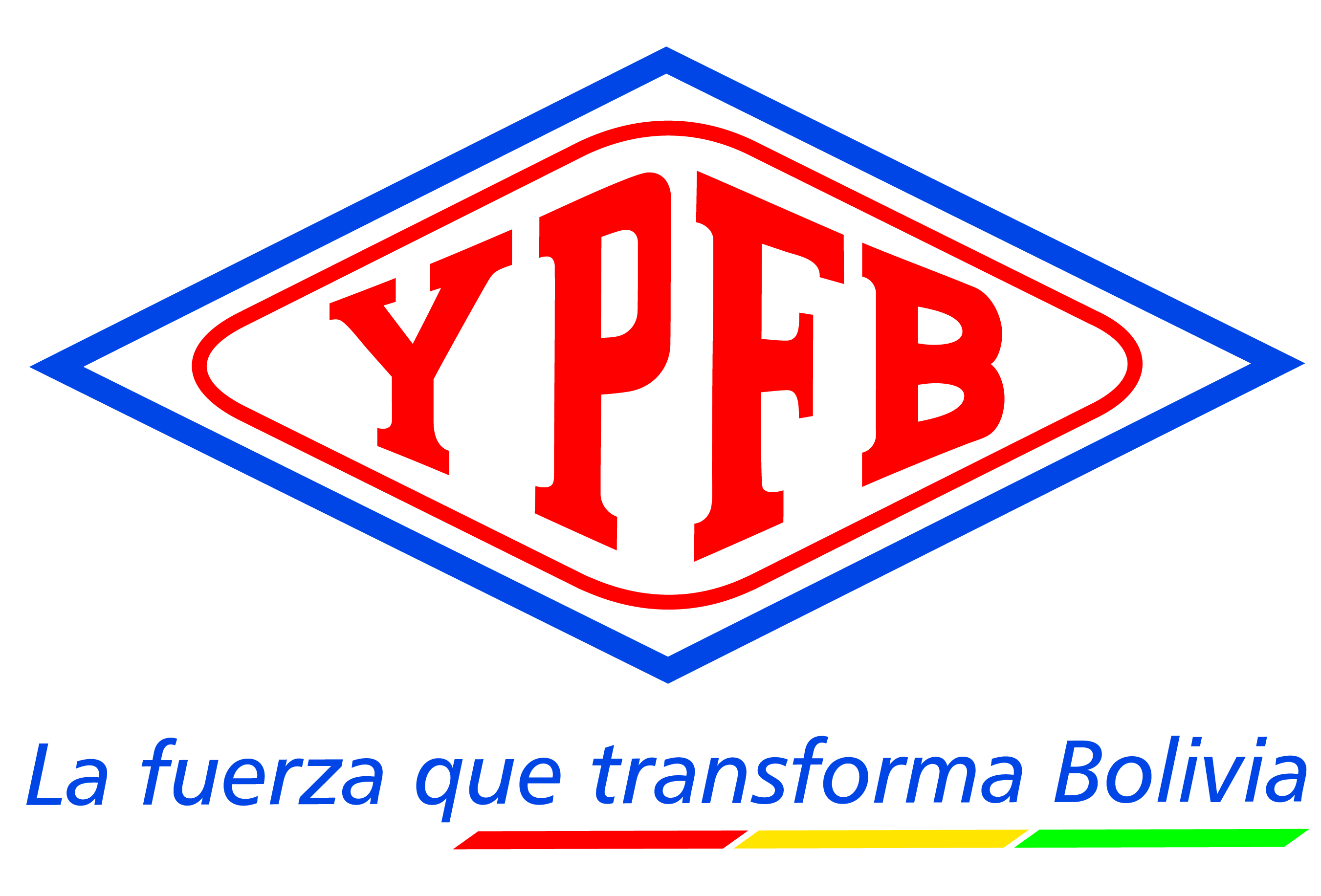 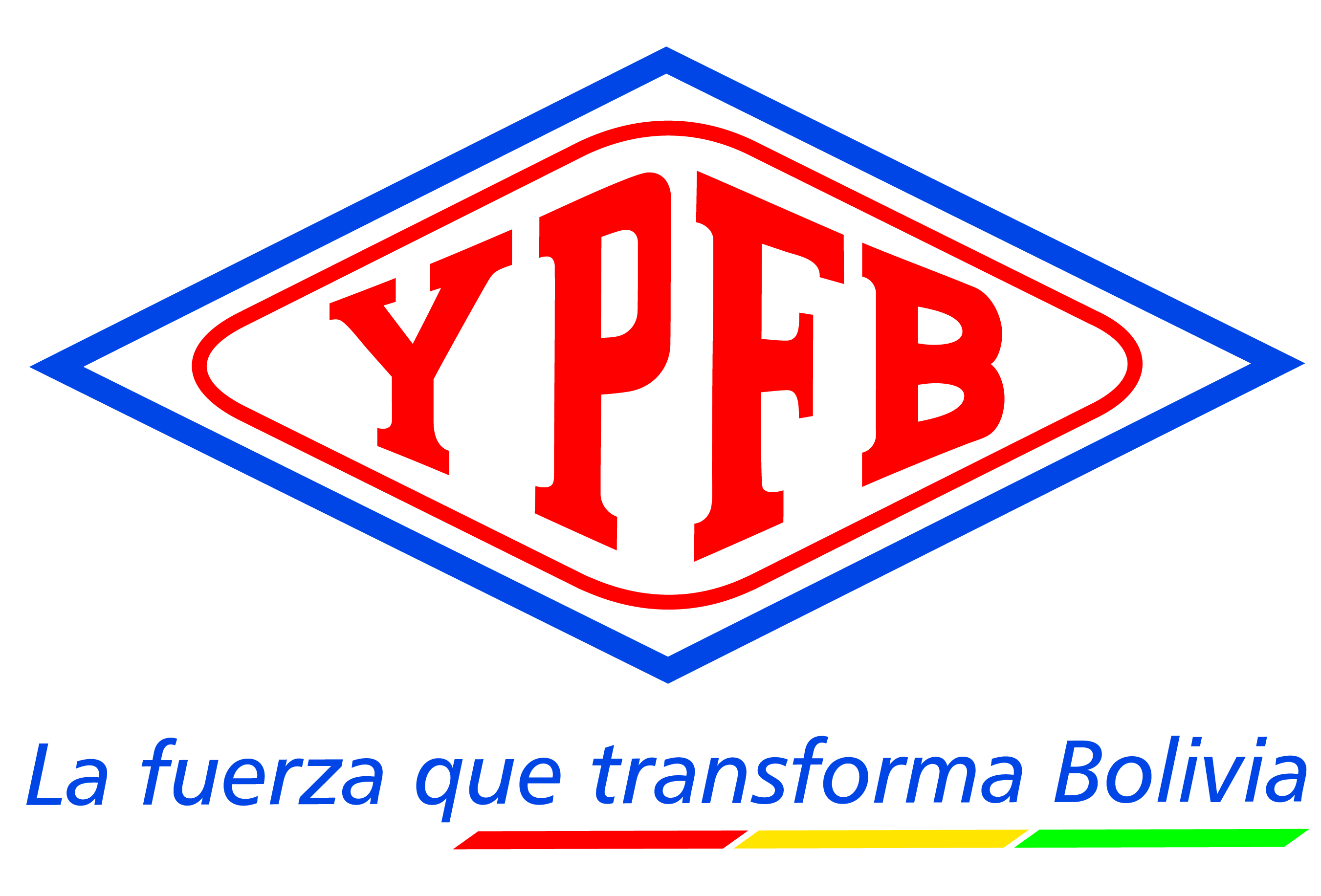 INFORMACIÓN GENERAL DEL PROCESO DE CONTRATACIÓNPARTE IINFORMACIÓN GENERAL A LOS PROPONENTESNORMATIVA APLICABLE AL PROCESO DE CONTRATACIÓN.-El presente proceso de contratación se rige por el Reglamento de Contratación de Bienes y Servicios de Yacimientos Petrolíferos Fiscales Bolivianos (YPFB) en el marco del Decreto Supremo No 29506 de 09 de abril de 2008. PROPONENTES ELEGIBLES.-Podrán participar en la presente convocatoria los proponentes legalmente constituidos: Personas Naturales con capacidad de contratar. Para cuantías menores a Bs1.000.000.- (Un Millón 00/100 Bolivianos).Empresas nacionales.Asociaciones Accidentales conformadas por empresas nacionales.Asociaciones Accidentales conformadas por empresas nacionales y extranjeras.Micro y Pequeñas Empresas - MyPES.Asociaciones de Pequeños Productores Urbanos y Rurales – APP.Organizaciones Económicas Campesinas – OECAS.Cooperativas (cuando sus documentos de constitución así lo determinen).Empresas extrajeras.  Asociaciones Accidentales conformadas por empresas extranjeras.IMPEDIDOS PARA PARTICIPAR EN LOS PROCESOS DE CONTRATACIÓN.-Están impedidos de participar, directa o indirectamente en los procesos de contratación, las personas naturales o jurídicas comprendidas en los siguientes incisos:Que tengan deudas pendientes con el Estado, establecidas mediante pliegos de cargo ejecutoriados y no pagados. Que tengan sentencia ejecutoriada, con impedimento para ejercer el comercio.Que se encuentren cumpliendo sanción penal establecida mediante sentencia ejecutoriada por delitos comprendidos en la Ley N º 1743, de 15 de enero de 1997, que aprueba y ratifica la convención Interamericana contra la corrupción o sus equivalentes previstos en el Código Penal y Ley Anticorrupción Marcelo Quiroga Santa Cruz.Que se encuentren asociados con consultores o empresas que hubieran asesorado en la elaboración de las Especificaciones Técnicas, Estimación de Costos, Estudios de Pre-factibilidad y Factibilidad, Términos de Referencia o Documento Base de Contratación (DBC).Que esté inhabilitado o suspendido en el registro de proveedores corporativo, salvo que producto de un análisis el Comité de Proveedores Corporativo autorice la habilitación para un proceso de contratación específico. Que hubiesen declarado su disolución o quiebra.Cuyos Representantes Legales, Accionistas o Socios controladores, tengan vinculación matrimonial o de parentesco con la MAE, hasta el tercer Grado de consanguinidad y segundo de afinidad, conforme lo establecido en el Código de las Familias y Proceso Familiar del Estado Plurinacional de Bolivia.Los ex funcionarios o trabajadores de YPFB hasta un (1) año antes del inicio del proceso de contratación, así como de las empresas controladas por éstos.El personal que ejerce funciones en YPFB, sus empresas subsidiaras y afiliadas, así como en las Empresas Subsidiarias de la Empresa Estatal Petrolera.Los proponentes adjudicados que hayan desistido de suscribir Contrato, Orden de Compra u Orden de Servicio hasta un (1) año después de la fecha de desistimiento expreso o tácito, salvo causas de fuerza mayor, caso fortuito u otros motivos debidamente justificados y aceptados por la Entidad que realiza el reporte en el SICOES.Los proveedores, contratistas o consultores con los que se hubiese resuelto el Contrato por causales atribuibles a éstos, no podrán participar en procesos de contratación, hasta tres (3) años después de la fecha de Resolución. Asimismo, aquellos proveedores que hubieran incumplido la orden de compra u orden de servicio, no podrán participar durante un (1) año después de la fecha de incumplimiento.Con relación a los incisos j) y k), la entidad deberá registrar la información en el SICOES, según condiciones y plazos establecidos en el Manual de Operaciones del SICOES.PLAZOS Y HORARIOS ADMINISTRATIVOS.-Son considerados días hábiles administrativos los comprendidos de lunes a viernes, no son días hábiles administrativos los sábados, domingos y feriados.Son consideradas horas hábiles administrativas, las que rigen en YPFB, como horario de trabajo, en concordancia con el huso horario del Estado Plurinacional de Bolivia.IDIOMA.-Todos los formularios, documentación administrativa y legal solicitada en el presente DBC deberán presentarse en idioma castellano; en caso de que el documento de origen sea presentado en otro idioma, el proponente deberá adjuntar su traducción simple al idioma castellano.Asimismo, toda la correspondencia que se intercambie entre el proponente y YPFB, será en idioma castellano.MONEDA DEL PROCESO DE CONTRATACIÓN.-El proceso de contratación y la propuesta económica deberán expresarse en bolivianos El pago se realizara en la moneda establecida para el proceso de contratación.PUBLICACIÓN Y NOTIFICACIÓN.-El Documento Base de Contratación, acta de reunión de aclaración, enmiendas, resultados de la contratación u otros, serán publicados en el sitio web de YPFB www.ypfb.gob.bo  como medio oficial; alternativamente podrá ser publicada en otro(s) medio(s) de comunicación.Toda notificación a los proponentes se realizará a través del correo electrónico institucional de YPFB como medio oficial de comunicación y se la efectuará al correo electrónico declarado por el proponente en el formulario A-1. El proponente es responsable de mantener activo y revisar su correo electrónico. Se dará como válida toda notificación con el registro de salida del servidor de YPFB.GARANTÍAS.-	Las características de las garantías financieras están descritas en las especificaciones técnicas del presente DBC. Liberación de la Garantía de Seriedad de PropuestaLa Garantía de Seriedad de Propuesta será liberada en caso de haberse solicitado en el proceso de contratación, en los siguientes casos:A los proponentes descalificados, después de notificada la Adjudicación o Declaratoria Desierta.A los proponentes adjudicados, una vez suscrito el/los contrato(s) u órdenes de compra.A los proponentes no adjudicados, una vez suscrito el contrato u orden de compra. A todos los proponentes, en caso de Declaración Desierta o Cancelación. En caso de anulación, a todos los proponentes cuando la anulación sea hasta antes de la publicación de la convocatoria.Ejecución de la Garantía de Seriedad de PropuestaLa Garantía de Seriedad de Propuesta, en caso de haberse solicitado en el proceso de contratación, será ejecutada cuando:  El proponente decida retirar su propuesta de manera expresa con posterioridad al plazo límite de presentación de propuestas.Se compruebe falsedad en la información declarada en su propuesta.La documentación presentada por el proponente adjudicado para la suscripción de contrato u orden de compra, no respalda lo señalado en el formulario de presentación de propuestas (Formulario A-1)El proponente adjudicado no presente uno o varios de los documentos solicitados para la elaboración del contrato u orden de compra en el plazo establecido o cuando estos no cumplan las condiciones solicitadas.El proponente adjudicado desista, de manera expresa o tácita, suscribir el contrato u orden de compra en el plazo establecido, salvo justificación por causas de fuerza mayor o caso fortuito debidamente justificadas y aceptadas por YPFB.ASPECTOS SUBSANABLES.-El Comité de Licitación y/o las Unidades Validadoras, en el ámbito de sus competencias podrán considerar como aspectos subsanables, los siguientes:Cuando los requisitos, condiciones, documentos y formularios de la propuesta cumplan sustancialmente con lo solicitado en el presente DBC.Cuando los errores sean accidentales, accesorios o de forma y que no inciden en la validez y legalidad de la propuesta presentada.Cuando el proponente oferte condiciones superiores a las requeridas en las especificaciones técnicas, siempre que estas condiciones no afecten el fin para el que fueron requeridas y/o se consideren beneficiosas para YPFBCuando la Garantía de Seriedad de Propuesta sea girada por un monto menor al solicitado en el presente DBC, admitiéndose un margen de error que no supere el cero punto uno por ciento (0.1%), considerándose subsanable, no siendo necesario solicitar al proponente subsane dicho aspecto.Cuando la Garantía de Seriedad de Propuesta sea girada por un plazo menor al solicitado en el presente DBC, admitiéndose un margen de error que no supere los dos (2) días calendario; Cuando la propuesta contenga aspectos subsanables éstos deberán estar señalados en el informe correspondiente.Estos criterios podrán aplicarse también en la etapa de verificación de documentos para la suscripción del contrato.DESCALIFICACIÓN DE PROPUESTAS.-Las causales de descalificación, son las siguientes:Incumplimiento u omisión en la presentación de cualquier formulario o documento requerido en el presente DBC.Incumplimiento a la Declaración Jurada del formulario de presentación de la propuesta e identificación del proponente (Formulario A-1).Cuando el proponente no se encuentre dentro los proponentes elegibles establecidos en el DBC.Cuando los formularios, documentos, garantías presentadas no cumplan con las condiciones requeridas y/o requisitos establecidos en el presente DBC. Cuando el proponente no presente la garantía de seriedad de propuesta (cuando esta hubiese sido requerida). Cuando el proponente rehúse ampliar el tiempo de vigencia de la garantía de seriedad de propuesta. Cuando la propuesta técnica no cumpla con las condiciones y requisitos establecidos en el presente DBC y/o las especificaciones técnicas.La falta de la presentación de la propuesta técnica.Cuando la propuesta económica no cumpla con las condiciones y requisitos establecidos en el presente DBC. Cuando el proponente presente dos o más alternativas en una misma propuesta, salvo las especificaciones técnicas lo establezcan.Cuando el proponente presente dos o más propuestas.Cuando las propuestas económicas excedan el precio referencial.Cuando producto de la revisión aritmética de la propuesta económica existiera una diferencia superior al dos por ciento (2%) entre el monto total de la propuesta y el monto ajustado y esta diferencia sea positiva o negativa. La diferencia del 2% será aplicable al monto ajustado, según la forma de adjudicación por el total, ítem, lotes, u otros.Las propuestas que no alcancen el puntaje mínimo requerido en la etapa de evaluación técnica.Si para la suscripción del contrato, la documentación solicitada no fuera presentada dentro el plazo establecido para su verificación; salvo que el proponente adjudicado hubiese justificado oportunamente el retraso por causas de fuerza mayor, caso fortuito o cuando la causa sea ajena a su voluntad.Cuando producto de la revisión de los documentos presentados para la elaboración y suscripción de contrato, orden de compra, no cumplan con las condiciones requeridas por YPFB.Cuando el proponente adjudicado desista de forma expresa o tácita de suscribir el contrato, orden de compra.Cuando el proponente no cumpla con los índices, indicadores o parámetros financieros establecidos en el DBC, salvo estos no sean criterios de evaluación excluyentes.Cuando el proponente rehúse ampliar la validez de su propuesta.Cuando el proponente se encuentre dentro de las causales de impedimento descritas en el presente DBC.Cuando el proponente no haya asistido a la inspección previa en la fecha y lugar programado y esta sea obligatoria.Cuando el proponente no haya presentado el (los) Acuerdo(s) de Confidencialidad siempre y esto(s) haya(n) sido requerido(s) y sea un criterio excluyente.La descalificación de propuestas deberá realizarse única y exclusivamente por la/las causales señaladas precedentemente.CAUSALES DECLARATORIA DESIERTA.-El Comité de Licitación o de Concertación podrá recomendar la Declaratoria Desierta del proceso de contratación, por las siguientes causas:Cuando no se hubiera recibido propuesta alguna.Si la o las propuestas no hubieran cumplido con los requisitos del Documento Base de Contratación (DBC).Cuando la (s) propuesta (s) económica (s) excedan el precio referencial determinado por la Unidad Solicitante.Cuando el proponente adjudicado incumpla la presentación de documentos, o no presente en las condiciones solicitadas o desista de formalizar la contratación y no existan otras propuestas calificadas.CANCELACIÓN, ANULACIÓN O SUSPENSIÓN DEL PROCESO DE CONTRATACIÓN.-El proceso de contratación podrá ser Cancelado, Anulado o Suspendido por el RPC mediante resolución motivada técnica y legalmente hasta antes de la suscripción del contrato u orden de compra.YPFB no asumirá responsabilidad alguna respecto a los proponentes afectados por esta decisión.La cancelación procederá: Cuando exista un hecho de fuerza mayor y/o caso fortuito irreversible que no permita la continuidad del proceso de contratación. Se hubiera extinguido la necesidad de contratación. Cuando la ejecución y resultados dejen de ser oportunos o surjan cambios sustanciales en la estructura y objetivos de YPFB, sus empresas subsidiarias y afiliadas. Cuando sea necesario cancelar uno o varios ítems, lotes, tramos, paquetes, volúmenes o etapas, se procederá a la cancelación parcial de los mismos, pudiendo continuar el proceso de contratación para el resto de los ítems, lotes, tramos, paquetes, volúmenes o etapas. En caso de que la cancelación se produzca antes de la fecha establecida para la apertura de propuestas, YPFB procederá a la devolución de las mismas.Cuando la cancelación sea posterior a la apertura de propuestas, YPFB procederá a la devolución de las propuestas a solicitud del proponente, debiendo conservar una copia para el expediente del proceso de contratación.La suspensión procederá:Cuando a pesar de existir la necesidad de la contratación, se presente un hecho de fuerza mayor, o caso fortuito, u otro motivo que no permita la continuidad del proceso. El proceso de contratación podrá reanudarse únicamente en la gestión fiscal salvo proyectos de inversión. Si la suspensión se hubiera producido antes del cierre de presentación de propuestas, se aceptará en la reanudación del proceso, la participación de nuevos proponentes. Los plazos y actos administrativos se reanudarán, desde el momento en que el impedimento se hubiera subsanado, correspondiendo reprogramar el cronograma de actividades.La Anulación procederá:La anulación hasta el vicio más antiguo, se realizará cuando se determine:Incumplimiento o inobservancia al presente Reglamento y sus procedimientos.Error en el DBC publicado. Error en el precio referencial estimado.Cuando la contratación sea por ítems, lotes, tramos, paquetes, volúmenes o etapas, se podrá efectuar anulación parcial, debiendo continuar el proceso con el resto de los ítems, lotes, tramos, paquetes, volúmenes o etapas.Cuando exista una anulación parcial y sea de los actos administrativos anteriores a la publicación de la convocatoria; los ítems, lotes, tramos, paquetes, volúmenes o etapas anulados, deberán iniciar como un nuevo proceso de contratación según la modalidad que corresponda.ACUERDO DE CONFIDENCIALIDAD.- “No corresponde”.INSPECCIÓN PREVIA.- “No corresponde”.CONSULTAS ESCRITAS AL DBC.- “No corresponde”.REUNIÓN DE ACLARACIÓN.- “No corresponde”.ENMIENDAS AL DOCUMENTO BASE DE CONTRATACIÓN.-YPFB podrá enmendar el DBC, por iniciativa propia y/o como resultado de la reunión de aclaración, en cualquier momento hasta tres (3) días hábiles antes de la presentación de propuestas. Las enmiendas serán publicadas en el sitio web de YPFB www.ypfb.gob.bo.AMPLIACIÓN DE PLAZO PARA LA PRESENTACIÓN DE PROPUESTAS.-El RPC podrá ampliar el plazo de presentación de propuestas por las siguientes causas debidamente justificadas:Enmiendas al DBCCausas de fuerza mayorCaso fortuitoLa ampliación deberá ser realizada de manera previa a la fecha y hora establecida en la presentación de propuestas y publicada en el sitio web de YPFB www.ypfb.gob.bo. MARGEN DE PREFERENCIA Y FACTORES DE AJUSTES.-Para bienes, se aplicarán únicamente uno de los dos tipos de Márgenes de Preferencia y Factores de Ajuste:Diez por ciento (10%) al precio ofertado en aquellos bienes producidos en el país, independientemente del origen de los insumes. El factor numérico de ajuste será de noventa centésimos (0.90).Veinte por ciento (20%) al precio ofertado, cuando el porcentaje de componentes de origen nacional (materia prima y mano de obra) del costo bruto de producción se encuentren entre el treinta por ciento (30%) y el cincuenta por ciento (50%). El factor numérico de ajuste será de ochenta centésimos (0.80).Treinta por ciento (30%) al precio ofertado, cuando el porcentaje de componentes de origen nacional (materia prima y mano de obra) del costo bruto de producción sea mayor al cincuenta por ciento (50%). El factor numérico de ajuste será de setenta centésimos (0.70).Margen de preferencia para micro y pequeñas empresas, asociaciones de pequeños productores urbanos y rurales y organizaciones económicas campesinaEn la contratación de bienes se aplicará un margen de preferencia del veinte por ciento (20%) al precio ofertado, para las Micro y Pequeñas Empresas, Asociaciones de Pequeños Productores Urbanos y Rurales y Organizaciones Económicas Campesinas. El factor numérico de ajuste será de ochenta centésimos (0.80).Adicionalmente podrán acceder a los Márgenes de Preferencia establecidos en el Parágrafo I del 19 del presente DBCPARTE IIPREPARACIÓN DE LA PROPUESTA  PREPARACIÓN DE PROPUESTAS.-La propuesta debe ser elaborada conforme a los requisitos, condiciones, documentos y formularios establecidos en el presente DBC.COSTOS DE PARTICIPACIÓN EN EL PROCESO DE CONTRATACIÓN.-Los costos de la elaboración y presentación de propuestas y de cualquier otro costo que demande la participación de un proponente en el proceso de contratación, cualquiera fuese su resultado, son total y exclusivamente propios de cada proponente, bajo su total responsabilidad.PRESENTACIÓN DE PROPUESTAS POR ÍTEMS, LOTES, TRAMOS, PAQUETES, VOLÚMENES O ETAPAS.-Cuando un proponente presente su propuesta para más de un ítem, lote, tramo, paquete ó volumen deberá presentar una sola vez la documentación legal y administrativa, y una propuesta técnica – económica para cada ítem, lote, tramo, paquete o volumen, según los formularios del presente DBC.  En el caso de contrataciones sea por ítems el proponente podrá presentar una sola propuesta técnica y económica a los ítems que oferte.PRESENTACIÓN DE PROPUESTA.-La recepción de propuestas se efectuará, en el lugar señalado en el presente DBC hasta la fecha y hora límite fijados en el mismo.La propuesta deberá ser presentada en un ejemplar original.Vencidos los plazos citados en el DBC, la(s) propuesta(s) no podrá(n) ser retirada(s), modificada(s) o alterada(s). La propuesta deberá ser presentada al personal designado por YPFB y deberá ser presentado en un único sobre organizado de la siguiente manera:Carpeta 1 - Documentos/Formularios Administrativos y Económicos descritos en los numerales 1.1, 2.1, 2.3 y 3 de la parte IV del presente DBC (según corresponda).Carpeta 2 - Documentos Legales descritos en los numerales 1.2, 2.2 y 2.4 de la parte IV del presente DBC (según corresponda).Carpeta 3 - Documentos/Formularios de la Propuesta Técnica descritos en el numeral 4 de la parte IV del presente DBC (según corresponda).El sobre podrá ser rotulado de la siguiente manera:Retiro de Propuestas Las propuestas presentadas solo podrán retirarse antes de la fecha y hora límite establecido para la presentación de propuestas.Para este propósito el proponente, a través de su Representante Legal acreditado, deberá solicitar al Personal de Contrataciones asignado, por escrito la devolución total de su propuesta, que será efectuada bajo constancia escrita y liberando de cualquier responsabilidad a Yacimientos Petrolíferos Fiscales Bolivianos.RECHAZO DE PROPUESTAS.-Se procederá al rechazo de la/las propuesta(s) cuando esta(s) fuese(n) presentada(s) fuera del plazo (fecha y hora) y/o en lugar diferente a lo establecido en el presente Documento Base de Contratación.APERTURA DE PROPUESTAS.-La apertura de las propuestas será efectuada en acto público en la fecha, hora y lugar señalados en el cronograma de plazos del presente DBC. En las aperturas, se permitirá la presencia de los proponentes o sus representantes que hayan decidido asistir, así como los representantes de la sociedad que quieran participar. Cuando sea necesario se podrá contar con la presencia de un Notario de Fe Pública.El Acto se efectuará así no se hubiese recibido ninguna propuesta, dándose por concluido el mismo.Durante el Acto de Apertura de propuestas no se descalificará a ninguna propuesta, siendo esta una atribución del Comité de Licitación.En el desarrollo del Acto de Apertura los asistentes deberán abstenerse de emitir criterios o juicios de valor sobre el contenido de las propuestas.Cuando no se ubique algún formulario o documento requerido en el presente DBC, el Personal de Contrataciones del Comité de Licitación podrá solicitar al representante del proponente, señalar el lugar que dicho documento ocupa en la propuesta o aceptar la falta del mismo, sin poder incluirlo. En ausencia del proponente o su representante, se registrará tal hecho en el Acta de Apertura.Posterior al acto de apertura, las propuestas no tendrán carácter público quedando prohibida su utilización posterior para otros fines.PARTE IIIEVALUACIÓN Y FORMALIZACIÓN  ETAPA DE EVALUACIÓN.-El Comité de Licitación procederá a la evaluación de la(s) propuesta(s) presentada(s) en el ámbito de sus competencias, aplicando el método de selección y adjudicación descrito en la parte V del presente DBC.ETAPA DE CONCERTACIÓN.-La concertación podrá ser utilizada en los procesos de contratación con el objetivo de obtener mejores condiciones técnicas y/o económicas de acuerdo a los siguientes criterios:MÉTODO PRECIO EVALUADO MÁS BAJO:La concertación se realizará CON EL PROPONENTE QUE HUBIERA PRESENTADO LA PROPUESTA ECONOMICA MAS BAJA Y QUE CUMPLA CON LOS ASPECTOS SOLICITADOS EN EL PRESENTE DBC.En caso de empate en la propuesta económica, la concertación se realizará con LOS PROPONENTES QUE EMPATARON Y QUE CUMPLAN CON LAS CONDICIONES REQUERIDAS EN EL PRESENTE DBC.RESULTADOS DEL PROCESO DE CONTRATACIÓN.-Los resultados del proceso de contratación serán publicados en el sitio web de YPFB www.ypfb.gob.bo. ELABORACIÓN Y SUSCRIPCIÓN DE CONTRATO U ORDEN DE COMPRA.-La formalización de la contratación se realizará mediante contrato, pudiendo aplicarse la orden de compra en procesos de contratación cuyo plazo de entrega no supere los 15 días calendario y el precio referencial asignado para el proceso de contratación no sea mayor a Bs200.000.- (Doscientos Mil 00/100 bolivianos).El proponente adjudicado, deberá presentar toda la documentación solicitada por YPFB en original, fotocopias legalizadas para la suscripción de contrato u orden de compra.Los documentos deberán ser presentados en el plazo no mayor a 10 días hábiles para proponentes nacional y no mayor a 15 días hábiles para proponentes extranjeros, a partir de la notificación con la adjudicación. Si el proponente adjudicado presentase los documentos antes del tiempo otorgado, el proceso podrá continuar. Por causas de fuerza mayor, caso fortuito u otras causas debidamente justificadas y aceptadas por YPFB, se podrá ampliar el plazo de presentación de documentos por el RPC.Si el proponente adjudicado no cumpliese con la presentación de los documentos requeridos para la elaboración de contrato/orden de compra o desista de forma expresa o tácita de suscribir el contrato/orden de compra en el plazo establecido, se procederá a la descalificación de la propuesta, en base a un informe emitido por el Comité de Licitación dirigido al RPC y posteriormente se procederá a la revisión de la siguiente propuesta mejor evaluada en caso de existir. En ambos casos se procederá con la ejecución de la garantía de seriedad de propuesta en caso de haberse solicitado.PARTE IVFORMULARIOS Y DOCUMENTOS PARA LA PRESENTACIÓN DE PROPUESTA DOCUMENTOS/FORMULARIOS ADMINISTRATIVOS Y LEGALES PARA PERSONAS NATURALES Y EMPRESAS.-	1.1 Documentos/Formularios Administrativos:Formulario A-1 Presentación de la Propuesta e Identificación del Proponente.Certificado electrónico o fotocopia simple del Número de Identificación Tributaria (NIT) (para empresas extranjeras presentar el documento que acredite el registro tributario en su país de origen)Original de la Garantía de Seriedad de Propuesta 	1.2 Documentos Legales:Fotocopia simple del Poder General amplio y suficiente del representante legal del proponente, con facultades para presentar propuestas y suscribir contratos, inscrito en el registro de comercio, esta inscripción podrá exceptuarse para proponentes cuya normativa legal inherente a su constitución así lo prevea. Aquellas empresas Unipersonales que no acrediten a un representante legal, no deberán presentar este poder.Consideraciones para proponentes extranjeros:Para el caso de proponentes extranjeros establecidos en su país de origen, fotocopia simple del documento que acredite la representación legal con facultades para presentar propuestas y suscribir contratos, conforme a la normativa del estado emisor.DOCUMENTOS/FORMULARIOS ADMINISTRATIVOS Y LEGALES PARA ASOCIACIONES ACCIDENTALES.- 2.1 Documentos/Formularios Administrativos:Formulario A-1 Presentación de la Propuesta e Identificación del Proponente. Original de la Garantía de Seriedad de Propuesta; misma que deberá ser presentada por la Asociación Accidental, o por una de las empresas que conforman la Asociación Accidental.2.2 Documentos Legales:Fotocopia simple del Testimonio de Constitución de la Asociación Accidental, que determine: objeto, empresa líder, empresa facultada para gestionar las garantías porcentaje de participación, domicilio y responsabilidades.Fotocopia simple del Poder de Representación Legal de la Asociación Accidental con facultades para presentar propuestas y suscribir contratos.Consideraciones para proponentes extranjeros:Para el caso de proponentes extranjeros establecidos en su país de origen, los documentos deben ser similares o equivalentes a los requeridos localmente. Cada una de las empresas que conforman la Asociación Accidental (socios) deberá presentar la siguiente documentación:2.3 Documentos/Formularios Administrativos:Certificado electrónico o fotocopia simple del Número de Identificación Tributario (NIT) (para empresas extranjeras presentar el documentos similar o equivalente en su país de origen, salvo excepciones debidamente justificadas).2.4 Documentos Legales:Fotocopia simple del Poder de Representación Legal con facultades para conformar la Asociación Accidental, incluidas las empresas unipersonales cuando el representante legal sea diferente al propietario.Consideraciones para proponentes extranjeros: Para el caso de proponentes extranjeros establecidos en su país de origen, los documentos deben ser similares o equivalentes a los requeridos localmente. FORMULARIOS DE LA PROPUESTA ECONÓMICA.-Formulario B-1  	Propuesta Económica FORMULARIOS/DOCUMENTOS U OTROS DE LA PROPUESTA TÉCNICA.-Formulario C-1	Características Técnicas Solicitadas y ofertadasFormulario C-2	Declaración Jurada de cumplimiento a las Condiciones requeridas en las Especificaciones Técnicas.FORMULARIO A-1PRESENTACIÓN DE LA PROPUESTA E IDENTIFICACIÓN DEL PROPONENTE(El proponente no deberá modificar o suprimir la información consignada en el presente formulario)A nombre de (…………………………………..………Nombre de la Empresa o Asociación Accidental) a la cual represento, remito la presente propuesta, declarando expresamente mi conformidad y compromiso de cumplimiento conforme a los siguientes puntos: Declaro cumplir estrictamente la normativa vigente en el Estado Plurinacional de Bolivia y lo establecido en el Decreto Supremo N° 29506, su Reglamento y el presente DBC. Declaro que la validez de mi propuesta tiene una vigencia de 120 días calendario a partir de la fecha de la apertura de propuestas, pudiendo ampliar la misma a simple requerimiento de YPFB.  Declaro no tener conflicto de intereses con YPFB para el presente proceso de contratación. Declaro que mi persona o la empresa, o asociación accidental a la que represento no tiene ningún tipo de deuda ni proceso judicial con el Estado Plurinacional de Bolivia.Declaro, que como proponente, no me encuentro en las causales de impedimento establecidas en el presente DBC.Declaro la veracidad de toda la información proporcionada y autorizo mediante la presente en cualquier etapa del proceso de contratación, para que cualquier persona natural o jurídica, suministre a los representantes autorizados de YPFB, toda la información que requieran para verificar la documentación que se presenta. En caso de comprobarse falsedad en la misma, YPFB tiene el derecho a descalificar la presente propuesta y ejecutar la garantía de seriedad de propuesta.Declaro respetar el desempeño de los servidores públicos asignados por YPFB al proceso de contratación y no incurrir en relacionamiento que no sea a través del RPC de manera escrita, salvo en los actos de carácter público y exceptuando las consultas efectuadas al responsable de atender consultas. Declaro que la empresa o asociación accidental a la que represento, no se encuentra en trámite ni se ha declarado la disolución o quiebra de la misma.Declaro que la empresa o asociación accidental a la que represento cuenta con la capacidad financiera para la ejecución del presente proceso de contratación.Declaro que la empresa o asociación accidental a la que represento, se encuentra dentro de los proponentes elegibles.Declaro y garantizo haber examinado el DBC (sus enmiendas y/o ampliaciones de plazo, si existieran), así como los formularios y documentos para la presentación de la propuesta, aceptando sin reservas todas las estipulaciones de los mismos.Declaro expresamente mi conformidad, compromiso de cumplimiento y manifiesto que la empresa o asociación accidental a la cual represento cumplirá con todo lo descrito en el presente DBC. Me comprometo a denunciar por escrito ante el Presidente Ejecutivo de YPFB, cualquier tipo de presión o intento de extorsión de parte de los servidores públicos de la entidad convocante o de otras empresas, para que se asuman las acciones legales y administrativas correspondientes.En caso de verificarse que mi persona o la empresa, o asociación accidental a la que represento, tienen algún conflicto de interés con YPFB, autorizo mediante la presente la ejecución inmediata de mi garantía de seriedad de propuesta (si esta hubiera sido requerida), asimismo acepto que mi propuesta sea descalificada del proceso, sin derecho a ningún reclamo.Acepto a sola firma de este documento que todos los formularios presentados se tienen por suscritos excepto el formulario C-2.Declaro que los documentos presentados en fotocopias simples, existen en originales.De la Presentación de Documentos para elaboración de Contrato u Orden de Compra:En caso de ser adjudicado, para la suscripción de contrato u orden de compra, me comprometo a presentar la siguiente documentación, salvo aquella documentación cuya información se encuentre consignada en el certificado del RUPE, aceptando que el incumplimiento es causal de descalificación de la propuesta:PARA EMPRESAS Y PERSONAS NATURALES:Certificado del RUPE que respalde la información declarada en su propuesta, para procesos de contratación mayores a Bs20.000.- (Veinte Mil 00/100 Bolivianos).Original o fotocopia legalizada del Documento de Constitución de la Empresa, excepto empresas unipersonales, personas naturales y aquellas empresas que se encuentran inscritas en el Registro de Comercio.Original de la Matricula de Comercio Vigente, excepto para proponentes cuya normativa legal inherentes a su constitución legal así lo prevea. Original o fotocopia legalizada del Poder General amplio y suficiente del representante Legal del proponente, con facultades para presentar propuestas y suscribir contratos, inscritas en el Registro de Comercio, esta inscripción podrá exceptuarse para otros proponentes cuya normativa legal inherente a su constitución así lo prevea. Aquellas empresas unipersonales que no acrediten a un representante legal no deberán presentar este poder. Documento de identificación del propietario o representante legal.Original del Certificado de la Solvencia Fiscal, emitido por la Contraloría General del Estado (CGE), sólo para montos adjudicados mayores a Bs1.000.000.- (Un millón 00/100 de Bolivianos).Certificado de no Adeudo por contribuciones al Seguro Social Obligatorio de largo Plazo y al Sistema Integral de Pensiones vigente (excepto personas naturales y empresas extranjeras).Garantía de Cumplimiento de Contrato equivalente al siete por ciento (7%) del monto del contrato de acuerdo las características descritas en las especificaciones técnicas del presente DBC. (En caso que la formalización de la contratación sea mediante contrato).Original o Fotocopia Legalizada de los certificado/documentos que acrediten la experiencia General y específica de la empresa.Original o Fotocopia Legalizada de los certificados/documentos que acrediten la experiencia General y específica del personal clave.Original o Fotocopia legalizada del Certificado de Registro y Acreditación de Unidades Productoras emitidos por PRO BOLIVIA, (Cuando corresponda).Original o Fotocopia legalizada Certificación del Costo Bruto de Producción o Certificación de bienes producidos en el País emitido por PROMUEVE BOLIVIA, (Cuando corresponda).Original Contrato de Adhesión (Cuando corresponda)Otra documentación requerida por YPFB.PARA ASOCIACIONES ACCIDENTALESCertificado del RUPE que respalde la información declarada en su propuesta, para procesos de contratación mayores a Bs20.000.- (Veinte Mil 00/100 Bolivianos).Original o fotocopia legalizada del Testimonio de contrato de Asociación Accidental, que determine: objeto, empresa líder, empresa facultada para gestionar las garantías, porcentaje de participación, domicilio y responsabilidades.Original o fotocopia legalizada del Poder General amplio y suficiente del representante Legal del proponente, con facultades para presentar propuestas y suscribir contratos.Documento de Identificación del representante legal.Garantía de Cumplimiento de Contrato equivalente al siete por ciento (7%) del monto del contrato, esta garantía podrá ser presentada por una o más empresas que conforman la Asociación, siempre y cuando cumpla con las características descritas en las especificaciones técnicas del presente DBC. (En caso que la formalización de la contratación sea mediante contrato).Original o Fotocopia Legalizada de los certificado/documentos que acrediten la experiencia General y específica de la empresa.Original o Fotocopia Legalizada de los certificados/documentos que acrediten la experiencia General y específica del personal clave.Original Contrato de Adhesión (Cuando corresponda)Otra documentación requerida por YPFB.Los socios que conforman la Asociación Accidental, deberán presentar la siguiente documentación:Certificado del RUPE que respalde la información declarada en su propuesta, para procesos de contratación mayores a Bs20.000.- (Veinte Mil 00/100 Bolivianos).Original o fotocopia legalizada del Documento de Constitución de la Empresa, excepto empresas unipersonales y aquellas empresas que se encuentran inscritas en el Registro de Comercio.Original de la Matricula de Comercio Vigente, excepto para proponentes cuya normativa legal inherentes a su constitución legal así lo prevea. Original o fotocopia legalizada del Poder General amplio y suficiente del representante Legal del proponente, con facultades para presentar propuestas y suscribir contratos, inscritas en el Registro de Comercio, esta inscripción podrá exceptuarse para otros proponentes cuya normativa legal inherente a su constitución así lo prevea. Aquellas empresas unipersonales que no acrediten a un representante legal no deberán presentar este poder. El poder de representación legal de las empresas que conforman la asociación accidental adicionalmente deberán tener la facultad de conformar la Asociación Accidental, incluidas las empresas unipersonales cuando el representante legal sea diferente al propietario.Documento de Identificación del propietario o representante legal.Original del Certificado de la Solvencia Fiscal, emitido por la Contraloría General del Estado (CGE), sólo para montos adjudicados mayores a Bs1.000.000.- (Un millón 00/100 de Bolivianos).Certificado de no Adeudo por contribuciones al Seguro Social Obligatorio de largo Plazo y al Sistema Integral de Pensiones vigente. (excepto empresas extranjeras).Otra documentación requerida por YPFB.Consideraciones para proponentes extranjeros:Para el caso de proponentes extranjeros establecidos en su país de origen, los documentos deben guardar relación con los requeridos localmente.En caso que los documentos equivalentes o similares se encuentren en otro idioma que no sea castellano, deben contar con la traducción oficial debidamente refrendada por el Consulado de Bolivia en el país de origen o en el país más cercano al país de origen y posterior legalización en la Cancillería de Bolivia. Los documentos de constitución, documentos de representación legal, el documento de registro de comercio y registro tributario deben cumplir la cadena de legalizaciones tanto en el país de origen como el país de destino (indistintamente del idioma en el que se encuentren). En el caso del documento de representación legal este adicionalmente deberá ser protocolizado ante Notaria de Fe Pública en Bolivia.Los documentos de constitución, documentos de representación legal, el documento de registro de comercio, registro tributario y el documento de identificación o pasaporte deberán acompañar una certificación emitida por la autoridad competente del país de origen, que acredite la validez de dichos documentos en cada caso, según la legislación del país de origen. Todos los documentos que el adjudicado presente para la suscripción de contrato conforme al presente formulario, se constituyen en declaración jurada sobre la autenticidad y veracidad de los mismos. Este formulario deberá ser notariado ante Notaria de Fe Pública en Bolivia.-----------------------------------------------------------------------------------Firma del Propietario o Representante Legal Nombre completo del Propietario o Representante Legal FORMULARIO B-1PROPUESTA ECONÓMICA BolivianosNota: Los precios cotizados (Unitario y Total) deben ser expresados máximo con dos decimales.FORMULARIO C-1 CARACTERÍSTICAS TÉCNICAS SOLICITADAS Y OFERTADASFORMULARIO C-2DECLARACIÓN JURADA DE CUMPLIMIENTO DE LAS CONDICIONES REQUERIDAS EN LAS ESPECIFICACIONES TÉCNICAS A nombre de (…………………..Nombre de la Empresa o Asociación Accidental según corresponda) a la cual represento, declaro expresamente mi conformidad y compromiso de cumplimiento a las condiciones técnicas requeridas para el bien y otras condiciones de cumplimiento obligatorio, descritas en el numeral II de las especificaciones técnicas (Parte VI del presente DBC).Firma en señal de conformidad, -----------------------------------------------------------------------------------Firma del Propietario o Representante LegalNombre completo del Propietario o Representante LegalPARTE VMETODO DE SELECCIÓN Y ADJUDICACION PRECIO EVALUADO MAS BAJOEVALUACION PRELIMINAR Concluido el acto de apertura, en sesión reservada, el Personal de Contrataciones del Comité de Licitación, realizará una evaluación preliminar PRESENTA/NO PRESENTA, determinando si las propuestas continúan o se descalifican, con la verificación de que todos los formularios, documentos y si la(s) garantía(s) solicitada(s) fueron presentadas.Continuar con la evaluación de las propuestas que no hayan sido descalificadas en esta etapa.En el caso de que todas las propuestas sean descalificadas en esta etapa, el Comité de Licitación recomendará mediante informe al Responsable del Proceso de Contratación declarar desierto la contratación.La Evaluación Administrativa/Económica y Legal se realizará en forma paralela.EVALUACION ADMINISTRATIVA Y ECONOMICA VERIFICACIÓN SICOESEl Personal de Contrataciones del Comité de Licitación realizará la verificación en el SICOES de los proponentes habilitados a esta etapa, para determinar si se encuentran reportados como incumplidos por Desistimiento o Resolución de Contratos, Orden de Compra u Orden de Servicio.De encontrarse empresas reportadas como incumplidas, se recomendará su descalificación. Continuar con la evaluación de las propuestas que no hayan sido descalificadas en esta etapa.VERIFICACION DE CUMPLIMIENTO DE DOCUMENTOS PRESENTADOSEl Personal de Contrataciones del Comité de Licitación, verificará el cumplimiento de los documentos/formularios administrativos y económicos, aplicando la metodología CUMPLE/NO CUMPLE.En caso de existir aspectos subsanables, el Personal de Contrataciones del comité de Licitación atenderá el mismo de acuerdo a lo descrito en el numeral 9 (Aspectos Subsanables) del presente DBC.Continuar con la evaluación de las propuestas que no hayan sido descalificadas en esta etapa. VERIFICACIÓN DE ERRORES ARITMÉTICOSEl Personal de Contrataciones del Comité de Licitación, verificará los errores aritméticos de la(s) propuesta(s) que haya(n) sido habilitada(s) a esta etapa, verificando los valores de la Propuesta Económica presentada en el Formulario B-1 y considerando los siguientes aspectos:Cuando exista discrepancia entre los montos indicados en numeral y literal, prevalecerá el literal.Cuando el monto resultado de la multiplicación del precio unitario por la cantidad, sea incorrecto, prevalecerá el precio unitario cotizado para obtener el monto ajustado. En caso de no consignar cantidades, para efectos de evaluación se tomará cantidad 1 (uno).Si la diferencia entre el monto leído de la propuesta y el monto ajustado de la revisión aritmética es menor o igual al dos por ciento (2%), se ajustará la propuesta; caso contrario la propuesta será descalificada. Si los volúmenes o unidades de medida (a menos que exista equivalencia) no son las solicitadas en las especificaciones técnicas, la propuesta será descalificada.Continuar con la evaluación de las propuestas que no hayan sido descalificadas en esta etapa. MARGEN DE PREFERENCIA (APLICAR CUANDO SEA SOLICITADO POR EL PROPONENTE)Una vez efectuada la corrección de los errores aritméticos, a las propuestas que no fuesen descalificadas se aplicará los márgenes de preferencia, cuando corresponda: El Personal de Contrataciones del Comité de Licitación revisará los certificados presentados por las empresas proponentes como respaldo para la aplicación del margen de preferencia solicitado y que cumplan con las condiciones establecidas para su aplicación.Se aplicará únicamente uno de los dos tipos de márgenes de preferencia(al monto ajustado por revisión aritmética) detallados a continuación:  Se aplicará el Margen de Preferencia por Costo Bruto de Producción, de acuerdo a lo siguiente:Cuando el porcentaje de componentes de origen nacional del Costo Bruto de Producción sea menor al 30%, el factor de ajuste tomará el valor de 1.Se aplicará un margen de preferencia para aquellos bienes producidos en el país, independientemente del origen de los insumos, de acuerdo a lo siguiente: Para las Micro y Pequeñas Empresas, Asociaciones de Pequeños Productores Urbanos y Rurales y Organizaciones Económicas Campesinas, se aplicará un margen de preferencia del veinte por ciento (20%) al precio ofertado.PRECIO AJUSTADO POR MARGEN DE PREFERENCIA.-         Factor de Ajuste Final				El Factor de ajuste final se lo calculará de la siguiente manera:         Precio Ajustado				El Precio Ajustado, se determinará con la siguiente fórmula:Donde:			:	Precio Ajustado a efectos de calificación		:	Monto ajustado por revisión aritmética 					:	Factor de ajuste finalDETERMINACIÓN DE LA PROPUESTA ECONÓMICA CON EL PRECIO EVALUADO MAS BAJOUna vez efectuada la corrección de los errores aritméticos y aplicados el margen de preferencia, (cuando corresponda) se determinará el orden de prelación de las propuestas económicas con relación a la propuesta económica más baja.EVALUACIÓN LEGALEl Abogado designado por la Unidad Jurídica, verificará el cumplimiento de la documentación legal, aplicando la metodología CUMPLE/NO CUMPLE de las propuestas habilitadas después de la evaluación preliminar.EVALUACIÓN TÉCNICAUna vez concluida la evaluación administrativa/económica y legal el personal técnico que conforma el Comité de Licitación, verificará el cumplimiento de la documentación técnica, aplicando la metodología CUMPLE/NO CUMPLE de la propuesta habilitada con el precio evaluado más bajo.En caso que la propuesta ubicada en el primer lugar con el precio evaluado más bajo no cumpla con los aspectos técnicos solicitados en el DBC, se procederá a su descalificación y a la evaluación de la segunda propuesta con el precio más bajo, y así sucesivamente.En caso de existir aspectos subsanables, el personal técnico del Comité de Licitación atenderá el mismo de acuerdo a lo descrito en el numeral 9 (Aspectos Subsanables) del presente DBC.	RESULTADO DE LA EVALUACIÓNEl Comité de Licitación recomendará al RPC la adjudicación o concertación o declaratoria desierta.En caso de adjudicación, se recomendará al RPC la adjudicación de la propuesta que obtuvo el precio evaluado más bajo que cumpla con los aspectos técnicos y condiciones requeridas en el DBC, cuyo monto adjudicado corresponda al monto ajustado por revisión aritmética. En caso de concertación, el Comité de Licitación deberá considerar los criterios descritos en el numeral 27 de la parte III del presente DBC.En el caso de que todas las propuestas sean descalificadas en cualquiera de las etapas descritas, el Comité de Licitación recomendará mediante informe al Responsable del Proceso de Contratación declarar desierta la contratación.PARTE VIESPECIFICACIONES TÉCNICASADQUISICIÓN DE HERRAMIENTAS PARA EL DCORCARACTERÍSTICAS DEL REQUERIMIENTOCONDICIONES REQUERIDAS PARA EL BIENPARTE VIIMODELO DE CONTRATO/ORDEN DE COMPRA        CONTRATO YPFB/DLG:		                                   La Paz, 	CONTRATO ADMINISTRATIVO PARA LA ADQUISICIÓN DE____________ _______________________________CÓDIGO: _______________INCLUIR EL SIGUIENTE TEXTO EN CASO DE QUE CORRESPONDA:SEÑOR NOTARIO DE GOBIERNO DEL DISTRITO ADMINISTRATIVO DE _______En el registro de Escrituras Públicas que corren a su cargo, sírvase usted insertar el presente Contrato para la adquisición de ______________________, sujeto a los siguientes términos y condiciones:  PRIMERA. (PARTES CONTRATANTES)YACIMIENTOS PETROLÍFEROS FISCALES BOLIVIANOS, con Número de Identificación Tributaria (NIT) N° 1020269020, con domicilio en _________________________ de la ciudad de ______________, representada legalmente por ____________________________ con Cédula de Identidad N° _________________________, designado mediante ____________________________, que en adelante se denominará la ENTIDAD, _____________________________, una empresa constituida bajo las leyes del Estado Plurinacional de Bolivia, inscrita en el Registro de Comercio de Bolivia concesionado a FUNDEMPRESA bajo Matrícula Nº ______________, con Número de Identificación Tributaria (NIT) _______________, con domicilio en _______________________________ de la ciudad de _________________, representada legalmente por ____________________con Cédula de Identidad ___________________________, en virtud al Testimonio de Poder _______________________ N° ____________________, otorgado ante Notaría de Fe Pública N° ________________del Tribunal Departamental de Justicia de _________________,que en adelante se denominará el PROVEEDOR.Tanto la ENTIDAD como el PROVEEDOR podrán ser denominados individualmente e indistintamente como “Parte” o colectivamente “Partes”.SEGUNDA.- (ANTECEDENTES LEGALES DEL CONTRATO) 2.1. 	La ENTIDAD mediante la modalidad de contratación _______________________ con código de proceso _____________________, llevó adelante el proceso de contratación para la adquisición de ______________________________,realizado bajo las normas y regulaciones de contratación establecidas en el Reglamento _____________________ aprobado mediante Resolución de Directorio ____________________________ y el documento de contratación directa.2.2.	Por su parte el PROVEEDOR reúne las condiciones y experiencia para llevar a cabo la Adquisición detallada en el presente Contrato. TERCERA.- (DISPOSICIONES GENERALES)3.1.	Definiciones: A menos que el contexto exija otra cosa, cuando se utilicen en este Contrato los siguientes términos, en plural o singular, tendrán los significados que se indican a continuación:3.2. 	Relación entre las Partes: Ninguna estipulación del presente Contrato podrá interpretarse en el sentido que entre las Partes existe una relación de empleador y empleado o de mandatario y mandante. Conforme a este Contrato, el personal que tenga relación con la Adquisición estará exclusivamente a cargo del PROVEEDOR, quien será plenamente responsable por todos los aspectos relacionados con este Contrato y la Ley Aplicable.3.3.	Ley que rige el Contrato: Este Contrato, su significado e interpretación y la relación que crea entre las Partes se regirá por Ley Aplicable.3.4.	Idioma: Este Contrato se ha celebrado en castellano, idioma por el que se regirán obligatoriamente todas las materias relacionadas con el mismo o su interpretación.3.5.	Encabezamientos: El contenido de este Contrato no se verá restringido, modificado o afectado por los encabezamientos.3.6.	Totalidad del acuerdo: Este Contrato contiene todas las estipulaciones, condiciones y disposiciones convenidas entre las Partes. Ningún agente o representante de ninguna de las Partes tiene facultades para hacer ninguna declaración ni para comprometerse o convenir nada que no esté estipulado en el Contrato y las declaraciones, compromisos y convenios que no consten en el mismo no obligarán a las Partes ni comprometerán su responsabilidad.3.7.	Plazos: Todos los plazos establecidos en este Contrato y sus anexos se entenderán como días calendario, salvo indicación expresa en contrario.3.8.	Mayúsculas: El uso de las mayúsculas se entenderá conforme a las denominaciones otorgadas en este instrumento, o de acuerdo a su contexto, usando indistintamente en plural o singular.3.9.	Discrepancias: En caso de presentarse incompatibilidad de interpretación y/o aplicación  entre el Contrato y alguno de sus anexos, o los anexos entre sí, prevalecerá siempre lo dispuesto en el Contrato y entre anexos prevalecerá el más específico de ellos sobre otro más genérico.CUARTA.- (NATURALEZA DEL CONTRATO)El presente Contrato es de naturaleza administrativa, por tanto su aplicación e interpretación deberá realizarse en el marco de la normativa legal vigente en el Estado Plurinacional de Bolivia.QUINTA.- (DOCUMENTOS DEL CONTRATO)Forman parte integrante e indivisible del presente Contrato, los anexos que se detallan a continuación y que tienen por finalidad complementarse mutuamente: Anexo 1:	Documento de contratación directa o documento base de contratación, aclaraciones y enmiendas.Anexo 2:	Propuesta adjudicada (oferta técnica y oferta económica).Anexo 3:	Acta de Concertación (si corresponde)Anexo 4:	Garantía.Anexo 5:	(insertar otro (s) que se puedan considerar importantes)SEXTA.- (OBJETO DEL CONTRATO) El objeto del presente Contrato es la adquisición de ________________________________, suministrada por el PROVEEDOR con estricta y absoluta sujeción a este Contrato y en conformidad a los anexos que forman parte integrante e indivisible del presente Contrato.SÉPTIMA.- (VIGENCIA Y PLAZO DEL CONTRATO)7.1. 	Vigencia:El presente Contrato tendrá vigencia desde el día de su suscripción por ambas Partes hasta la emisión del acta de cierre de Contrato por parte de la ENTIDAD.7.2. 	Plazo:El PROVEEDOR entregará la Adquisición en el plazo máximo de __________________ días calendario, computables a partir de la instrucción de la Unidad Solicitante. OCTAVA.- (LUGAR DE ENTREGA)El lugar de entrega de la Adquisición será___________________________ de la ENTIDAD ubicado en la ciudad de _________________, en coordinación con el Responsable o Comité de Recepción.NOVENA.- (MONTO DEL CONTRATO)El monto total propuesto y aceptado por las Partes para la ejecución del objeto del presente Contrato es de Bs_____________________ (______________________________ Bolivianos) de acuerdo al siguiente detalle de precios unitarios:El precio o valor final de la Adquisición será el resultante de aplicar los precios unitarios de la propuesta adjudicada a las cantidades de la Adquisición efectiva y realmente provista.El PROVEEDOR declara que el precio establecido en el Contrato comprende todos los costos de verificación, transporte, impuestos, aranceles, gastos de seguro, así como accesorios, insumos y demás obligaciones legales, inclusive lucro de todos los gastos que se generen, directa o indirectamente de la Adquisición, mencionando sin limitar los gastos de servicios auxiliares, cuando sean necesarios para el cumplimiento integral de las disposiciones contractuales hasta el término final del Contrato, no dando lugar a ninguna clase de reclamos del PROVEEDOR a título de revisión de precio o reembolso ni cualquier otro similar a la ENTIDAD.El precio por trabajos o servicios adicionales no previstos en el Contrato y que fueran necesarios ejecutar, deberá ser objeto de previo acuerdo escrito entre las Partes. En ningún caso la ENTIDAD reconocerá costos por trabajos adicionales que previamente no tuvieran su expresa aprobación y no se haya cumplido con lo establecido en el Contrato.DÉCIMA.- (FORMA DE PAGO)El monto del presente Contrato será pagado por la ENTIDAD a favor del PROVEEDOR, una vez emitido el informe de conformidad por el Responsable o Comité de Recepción del lugar (de los lugares) donde se realice la (s) entrega(s).El pago se realizará vía sistema integrado de gestión y modernización administrativa (SIGMA) en moneda nacional (bolivianos), debiendo el PROVEEDOR presentar la siguiente documentación para pago:Solicitud de pago.Factura original.Fotocopia de registro sistema integrado de gestión y modernización administrativa (SIGMA).Cédula de identidad del representante legal.Fotocopia de número de identificación tributaria (NIT).DÉCIMA PRIMERA.- (FACTURACIÓN)El PROVEEDOR en la misma  fecha en que sea aprobada su solicitud de pago, deberá enviar su factura a nombre de Yacimientos Petrolíferos Fiscales Bolivianos consignando el número de identificación tributaria (NIT) 1020269020.DÉCIMA SEGUNDA.- (GARANTÍA)Garantía de cumplimiento de Contrato:El PROVEEDOR garantiza el correcto cumplimiento y fiel ejecución del presente Contrato en todas sus partes con la boleta de garantía Nº ___________________emitida por el Banco _______________________, con vigencia hasta el _______________________,a la orden de Yacimientos Petrolíferos Fiscales Bolivianos, por la suma de Bs________________ (__________________________ Bolivianos),equivalente al siete por ciento (7%) del monto total del Contrato, con las características de renovable, irrevocable y de ejecución inmediata. Cualquier incumplimiento contractual en que incurra el PROVEEDOR, dará lugar a la ejecución de la boleta de garantía antes mencionada en favor de la ENTIDAD a su sólo requerimiento, sin necesidad de ningún trámite o acción judicial.El PROVEEDOR tiene la obligación de mantener actualizada la garantía de cumplimiento de Contrato, cuantas veces lo requiera la ENTIDAD por razones justificadas. La ENTIDAD  llevará el control directo de vigencia de la misma bajo su responsabilidad, dicha garantía estará vigente hasta 60 (sesenta) días calendario adicionales a partir de la recepción de la Adquisición.DÉCIMA TERCERA.- (MOROSIDAD Y SUS PENALIDADES) Queda convenido entre las Partes, que el PROVEEDOR se obliga a cumplir con lo estipulado en las especificaciones técnicas y en la cláusula (Vigencia y Plazo del Contrato), caso contrario la ENTIDAD aplicará una multa equivalente al numeral%(literal por ciento) sobre el monto total del Contrato, por cada día calendario de retraso.De establecer la ENTIDAD que por la aplicación de multas por mora se ha llegado al límite del 10% (diez por ciento) del monto total del Contrato, la ENTIDAD podrá iniciar el proceso de resolución del Contrato, conforme a lo estipulado en la cláusula (Terminación del Contrato).De establecer la ENTIDAD que por la aplicación de multas por mora se ha llegado al límite del 20% (veinte por ciento) del monto total del Contrato, la ENTIDAD deberá iniciar el proceso de resolución del Contrato, conforme a lo estipulado en la cláusula (Terminación del Contrato).Las multas serán cobradas mediante descuentos establecidos expresamente por la ENTIDAD, con base en el informe específico y documentado de los pagos o liquidación final, sin perjuicio de que la ENTIDADejecute la garantía de cumplimiento de Contrato y gestione el resarcimiento de daños y perjuicios por medio de la jurisdicción coactiva fiscal por la naturaleza del Contrato, conforme lo establecido en el Artículo 47 de la Ley 1178.DÉCIMA CUARTA.- (NOTIFICACIONES)14.1	Las notificaciones que se cursen entre las Partes tendrán validez siempre que se envíen mediante nota por escrito, correo electrónico (e-mail), facsímile, fax u otro medio de comunicación que deje constancia documental escrita con confirmación en forma directa, a las direcciones que se indican a continuación:14.2	Se considerará recibida la notificación o comunicación en la fecha y hora en que se haya realizado la entrega.14.3	Cuando cualquiera de las Partes, cambiare de domicilio, dirección postal, número fax, correo electrónico o persona de contacto, deberá notificar a la otra Parte por escrito, por lo menos con 3 (tres) días de anticipación a la fecha efectiva del cambio.DÉCIMA QUINTA.- (RECEPCIÓN Y VERIFICACIÓN)El Responsable o Comité de Recepción conjuntamente con un representante debidamente acreditado del PROVEEDOR, tendrán la función de efectuar la recepción de la Adquisición, previa conformidad de la ENTIDAD elaborándose un acta de recepción en la cual se identifique la cantidad recibida y el cumplimiento de las especificaciones técnicas.  Si se encontraran defectos o daños en la Adquisición no se procederá a la emisión del acta de recepción en tanto el PROVEEDOR no subsane lo observado. El PROVEEDOR deberá reemplazar la Adquisición observada por otra de iguales o mejores características en un plazo máximo denumeral (literal) días calendario, corriendo por su cuenta el transporte y lo que conlleve realizar el cambio. DÉCIMA SEXTA.- (RESPONSABILIDADES Y OBLIGACIONES DEL PROVEEDOR)El PROVEEDOR se compromete a cumplir con las siguientes responsabilidades y obligaciones, que son de carácter enunciativo y no limitativo:16.1	Responsabilidades:	a)	Cumplir con el presente Contrato. 	b)	No podrá entregar la Adquisición con bienes usados o defectuosos, debiendo en su caso ser sustituidos a su costo, dentro del plazo máximo de numeral (literal) días calendario, impostergablemente.	c)	Los retrasos por parte de sub-contratistas y/o sub-vendedores, si los hubiera, serán de responsabilidad única y exclusiva del PROVEEDOR.	d)	Mantener exonerada a la ENTIDAD contra cualquier multa o penalidad de cualquier tipo o naturaleza que fuera impuesta por causa de incumplimiento o infracción de la legislación laboral o social.	e)	Mantener indemne a la ENTIDAD contra cualquier hecho o acto originado por la ejecución del Contrato que tenga por efecto responsabilidad por vulneración de la legislación aplicable. 	f)	Cumplir con las obligaciones emergentes del pago de las cargas sociales y tributarias contempladas en su propuesta, en el marco de las leyes vigentes, y presentar a requerimiento de la ENTIDAD, el respaldo correspondiente. 16.2	Obligaciones:Cumplir con el objeto del Contrato mediante personal especializado y dentro de las especificaciones técnicas establecidas por la Unidad Solicitante, conforme a padrones y normas técnicas usuales en provisiones de esta naturaleza, garantizando la calidad de la Adquisición.Realizar la Adquisición conforme a detalle y requerimiento realizado por la ENTIDAD.Queda establecido que los precios unitarios consignados en la propuesta adjudicada obligan a cumplir la Adquisición con bienes nuevos y de primera calidad, sin excepción.Asumir directa e íntegramente el costo de todos los posibles daños y perjuicios que pudiera sufrir el personal a su cargo o terceros durante la ejecución del presente Contrato, por acciones que se deriven de incumplimientos, accidentes, atentados, etc.Cumplir y acatar por sí, por su personal y subcontratistas las estipulaciones contenidas en este Contrato y la Ley Aplicable, así como cualquier determinación de orden legal emanadas de autoridades competentes, siendo el PROVEEDOR responsable por los efectos que se originaren de eventuales inobservancias, mencionando de manera enunciativa y no limitativa, lo siguiente: Toda norma laboral, social, de pensiones, migratoria y la que sea aplicable para posibilitar el correcto, legal y oportuno desenvolvimiento de su personal en territorio boliviano. Planear, programar, dirigir y ejecutar la Adquisición con calidad y seguridad a fin de garantizar el pleno cumplimiento del Contrato.Ser único y exclusivo responsable por todo subcontrato suscrito, en el marco del presente Contrato, así como del cumplimiento de las obligaciones laborales, sociales o patronales de sus subcontratistas, proveedores y/o fabricantes que provengan o emanen de la Ley Aplicable.	Responder por la supervisión, dirección técnica y administrativa y mano de obra de su personal, necesarias para la Adquisición, siendo para todos los efectos, el PROVEEDOR único y exclusivo responsable.Salvaguardar y liberar a la ENTIDAD de la responsabilidad de todos los reclamos, representaciones y procesos judiciales de cualquier naturaleza, relacionados con la Adquisición. Responder por los daños o pérdidas causados a la ENTIDAD o a terceros, resultantes de acción u omisión en la Adquisición.Ser único y exclusivo responsable por el cumplimiento de toda norma o modificación de cualquier norma laboral, social o por creación de cualquier bono o beneficio social y/o laboral, incremento salarial, doble aguinaldo u otro que provengan o emanen de la Ley Aplicable. Responsabilizarse, conforme a la ley, en calidad de único y exclusivo empleador, de las obligaciones y cargas sociales, seguro por riesgo, obligaciones laborales, de seguridad social, gastos médicos del personal involucrado en la ejecución y todos los que pudiera corresponder, liberando a la ENTIDAD de cualquier reclamo. No utilizar mano de obra de menores de edad en las labores relacionadas con el objeto del presente Contrato, ya sea directa o indirectamente a través de sus proveedores o subcontratistas, dentro de los límites establecidos por la Ley Aplicable. La ENTIDAD podrá pedir al PROVEEDOR en cualquier momento, dentro de la vigencia del presente Contrato, una declaración que certifique el cumplimiento de la presente obligación.Responder por la inobservancia del derecho de uso de materiales, equipos o procesos de ejecución protegidos por normas, patentes o derechos de autor, siendo responsable por el pago de derechos de autor, comisiones o cualquier sanción u otros gastos resultantes de dicha inobservancia.No involucrarse, ni apoyar ningún tipo de discriminación, sea por raza, grupo o clase social, nacionalidad, región, religión, deficiencia, sexo, orientación sexual, asociación sindical, filiación política o edad al contratar.Cumplir las leyes vigentes y los padrones de la industria sobre el horario de trabajo. Todo servicio ejecutado en horas extras, debe ser remunerado o compensado, respetando las normas vigentes.Los sueldos pagados a los trabajadores deben obedecer como mínimo, a lo establecido en la Ley Aplicable.Mantener a la ENTIDAD exonerada contra cualquier multa o penalidad de cualquier tipo o naturaleza que fuera impuesta por causa de incumplimiento o infracción de la legislación laboral o social.Las demás obligaciones y responsabilidades a su cargo que sin estar expresamente mencionadas, emerjan del presente Contrato.DÉCIMA SÉPTIMA.- (OBLIGACIONES DE LA ENTIDAD)La ENTIDAD se obliga en su sentido más amplio a cumplir con las siguientes obligaciones:17.1 	Notificar al PROVEEDOR los defectos e irregularidades encontradas en la Adquisición, fijando plazos para su corrección.17.2	Proporcionar información y detalle para la Adquisición, comunicando al PROVEEDOR eventuales cambios de normas y horarios de trabajo.DÉCIMA OCTAVA.- (INTRANSFERIBILIDAD DEL CONTRATO)El PROVEEDOR bajo ningún título podrá ceder, transferir, subrogar, total o parcialmente este Contrato.En caso excepcional, emergente de causa de fuerza mayor o caso fortuito, las Partes podrán acordar la cesión o subrogación del Contrato, total o parcialmente, previa aprobación de la ENTIDAD, bajo los mismos términos y condiciones del presente Contrato.La Parte que se propone ceder, transferir o subrogar el presente Contrato, debe notificar a la otra Parte, por lo menos con 15 (quince) días calendario de anticipación, para que esta última evalúe si la cesión, transferencia o subrogación afecta a sus intereses o no, lo que deberá comunicar a la Parte cedente dentro de los 15 (quince) días calendario siguientes del aviso de la cesión, transferencia o subrogación.Una vez aprobada la cesión, transferencia o subrogación, el cedente es responsable solidario y mancomunado con el cesionario del cumplimiento de las obligaciones tal como fueron convenidas en el presente Contrato y asumir todas las obligaciones emergentes como originalmente fueron pactadas.DÉCIMA NOVENA.- (IMPUESTOS Y TRIBUTOS) Los tributos y/o impuestos vigentes a la fecha de suscripción de este Contrato (impuestos, tasas, contribuciones especiales y otros de similar naturaleza) que resulten directa o indirectamente del Contrato, serán de exclusiva responsabilidad del PROVEEDOR conforme a lo previsto en la Ley Aplicable, sin derecho a reembolso. La ENTIDAD en caso de actuar en condición de agente de retención, podrá descontar y retener en los plazos previstos por la Ley Aplicable, de los pagos a ser efectuados, cualquier monto necesario para cubrir las obligaciones tributarias y/o impuestos.El PROVEEDOR declara haber considerado en su propuesta los impuestos y/o tributos que tengan incidencia en la Adquisición, no correspondiendo ningún reclamo debido a error en la evaluación, ni solicitar una revisión del precio contractual.VIGÉSIMA.- (SUBCONTRATOS)El PROVEEDOR podrá realizar la subcontratación de algunos servicios que le permita el cumplimiento de la cláusula (Objeto del Contrato),bajo su absoluta responsabilidad y riesgo, siendo directa y exclusivamente responsable por los servicios contratados, así como también por los actos u omisiones de los subcontratistas. Ningún subcontrato de servicios o intervención de terceras personas relevará al PROVEEDOR del cumplimiento de todas sus obligaciones y responsabilidades contraídas en el presente Contrato.Las subcontrataciones que realice el PROVEEDOR de ninguna manera incidirán en el precio ofertado y aceptado por ambas Partes en el presente Contrato.VIGÉSIMA PRIMERA.- (CONFIDENCIALIDAD)El PROVEEDOR está obligado a guardar toda la información que obtenga o llegue a conocer durante la ejecución del Contrato, en la más absoluta reserva y confidencialidad y se compromete a no permitir que dichos datos e informaciones y el contenido de este Contrato sean transmitidos a personas que no estén involucradas en la ejecución del Contrato.Las obligaciones que el PROVEEDOR asume bajo este Contrato con relación a la confidencialidad, subsistirán una vez finalizado el Contrato.A la terminación del presente Contrato, por resolución o por su cumplimiento, el PROVEEDOR está en la obligación de entregar de manera inmediata a la ENTIDAD todos los documentos, notas, datos, información, y otros que hubiera entrado en posesión del PROVEEDOR en virtud a la ejecución del presente Contrato, no pudiendo retener el PROVEEDOR ninguna copia de los mismos, ya sean en papel o en formato electrónico o digital.El incumplimiento de la obligación de confidencialidad importara:La adopción de medidas judiciales y sanciones de acuerdo a normas pertinentes.Responsabilidad por pérdida y daños.VIGÉSIMA SEGUNDA.- (CAUSAS DE FUERZA MAYOR Y/O CASO FORTUITO)La fuerza mayor o caso fortuito definidos en este Contrato, serán consideradas causal de imposibilidad sobrevenida, cuando tengan un efecto adverso y sustancial en la capacidad de cumplimiento de las obligaciones establecidas en este Contrato, que estén fuera del control de las Partes y no se deban a un acto u omisión de la Parte afectada y no sean previsibles o que de serlo, no puedan evitarse mediante la adopción de todas las precauciones razonables por la Parte que alegue fuerza mayor o caso fortuito para eximirse de la responsabilidad. Con el fin de exceptuar al PROVEEDOR de determinadas responsabilidades por mora durante la vigencia del presente Contrato, la ENTIDAD tendrá la facultad de calificar las causas de fuerza mayor y/o caso fortuito que pudieran tener efectiva consecuencia sobre la ejecución del Contrato, previo cumplimiento de lo establecido en la presente cláusula.Se entiende por fuerza mayor al obstáculo externo, imprevisto o inevitable que origina una fuerza extraña al hombre y con tal medida impide el cumplimiento de la obligación (ejemplo: incendios, inundaciones y/o desastres naturales, etc.).Se concibe por caso fortuito al obstáculo interno atribuible al hombre, imprevisto o inevitable, proveniente de las condiciones mismas en que la obligación debía ser cumplida (ejemplo: conmociones civiles, huelgas, bloqueos, revoluciones, resolución de autoridad gubernamental, etc.).22.1   Condiciones de Validez:No se considerará que ninguna de las Partes ha incumplido sus obligaciones bajo el Contrato en la medida en que una fuerza mayor o caso fortuito que surja luego de la fecha del Contrato impida el desempeño de dichas obligaciones, siempre y cuando:Las circunstancias de la fuerza mayor o caso fortuito no hayan surgido por un incumplimiento, omisión o negligencia de la Parte invocante, o en el caso del PROVEEDOR, será aplicable también a cualquier subcontratista.La Parte que invoque la causal de fuerza mayor o caso fortuito le haya dado a la otra Parte un aviso inmediato de las circunstancias de la fuerza mayor o caso fortuito y le haya dado un segundo aviso dentro de los 5 (cinco) días hábiles, donde describa la fuerza mayor o caso fortuito en detalle y provea una evaluación de las obligaciones afectadas y el período de tiempo durante el cual la Parte informante estima que no podrá desempeñar alguna o todas sus obligaciones.	La Parte que invoque la causal de fuerza mayor o caso fortuito haya realizado y continué realizando todos sus esfuerzos para minimizar el efecto de dicha fuerza mayor o caso fortuito, incluido minimizar retrasos en la Adquisicióny limitar el daño a la misma.Previo cumplimiento por parte del PROVEEDOR de lo establecido precedentemente dentro de los 2 (dos) días hábiles la ENTIDAD debe aprobar la existencia del impedimento, sin el cual, de ninguna manera y por ningún motivo podrá solicitar luego a la ENTIDAD por escrito la ampliación del plazo del Contrato y/o pago de multas.22.2   Cumplimiento ininterrumpido:Cuando ocurra una fuerza mayor o caso fortuito, el PROVEEDOR hará todos los esfuerzos para seguir desempeñando sus obligaciones bajo el Contrato, en la medida en que sea factible y durante el período de dicha fuerza mayor o caso fortuito protegerá y asegurará la Adquisición de la manera que lo solicite la ENTIDAD. 22.3   Prórrogas:Si una circunstancia de fuerza mayor o caso fortuito afecta el plazo de entrega o cualquier otra fecha límite de realización, esa fecha límite se prorrogará de conformidad a lo establecido en el presente Contrato.Durante este periodo las Partes soportarán independientemente sus respectivas perdidas por lo cual no podrán oponerse este argumento a reclamo por pagos debidos bajo el presente Contrato.Si la razón impeditiva o sus causas perduraren por más de 10 (diez) días calendario consecutivos, cualquiera de las Partes deberá notificar a la otra, por escrito, la resolución del Contrato de conformidad a la cláusula (Terminación del Contrato).VIGÉSIMA TERCERA.- (TERMINACIÓN DEL CONTRATO)El presente Contrato concluirá por una de las siguientes causas:23.1   	Por Cumplimiento del Contrato: 	De forma normal, tanto la ENTIDAD como el PROVEEDOR darán por terminado el presente Contrato, una vez que ambas partes hayan dado cumplimiento a todas las condiciones y estipulaciones contenidas en el mismo, lo cual se hará constar en el acta de cierre de Contrato suscrita por ambas partes.23.2    	Por Resolución del Contrato: 	Si se diera el caso y como una forma excepcional de terminar el Contrato, a los efectos legales correspondientes, la ENTIDAD y el PROVEEDOR acuerdan las siguientes causales para procesar la resolución del Contrato:23.2.1 	Resolución a requerimiento de la ENTIDAD, por causales atribuibles al PROVEEDOR.La ENTIDAD, podrá proceder al trámite de resolución del Contrato, en los siguientes casos:Por incumplimiento del Contrato por parte del PROVEEDOR.Por disolución del PROVEEDOR. Por quiebra declarada del PROVEEDOR.Por incumplimiento injustificado del plazo de entrega de la Adquisición sin que el PROVEEDOR adopte medidas necesarias y oportunas para recuperar su demora y asegurar la conclusión de la entrega dentro del plazo vigente.Cuando el monto de la multa por atraso en la entrega alcance el 10% (diez por ciento) del monto total del Contrato, decisión optativa, o el 20% (veinte por ciento) de forma obligatoria.Por motivos de fuerza mayor o caso fortuito.Por incumplimiento de la cláusula (Anticorrupción). 	23.2.2   	Resolución a requerimiento del PROVEEDOR, por causales atribuibles a la ENTIDAD.El PROVEEDOR podrá proceder al trámite de resolución del Contrato, en los siguientes casos:Por instrucciones injustificadas emanadas de la ENTIDAD para la suspensión de la Adquisición por más de treinta (30) días calendario.Si apartándose de los términos del Contrato, la ENTIDAD pretende efectuar aumento o disminución en las cantidades de la Adquisición, sin la emisión del Contrato modificatorio correspondiente.23.2.3	Las Partes podrán terminar el presente Contrato por mutuo acuerdo en cualquier momento. La resolución por mutuo acuerdo deberá constar mediante notificación a través de carta notariada, si corresponde, incluir los montos a reconocer por las prestaciones ejecutadas por las Partes.23.2.4	La ENTIDAD en cualquier momento podrá resolver de manera unilateral y de pleno derecho sin necesidad de requerimiento y/o autorización judicial o extrajudicial alguna el presente Contrato, haciéndose efectiva dicha resolución con la notificación mediante carta notariada al PROVEEDOR,sin lugar a ningún tipo de resarcimiento por parte de la ENTIDAD a favor del PROVEEDOR.Reglas aplicables a la Resolución: Para procesar la resolución del Contrato por cualquiera de las causales señaladas en los numerales 23.2.1 y 23.2.2,  la  Parte afectada dará aviso escrito mediante carta notariada a la otra Parte de su intención de resolver el Contrato, estableciendo claramente la causal que se aduce.Si dentro de los 10 (diez) días hábiles siguientes de la fecha de notificación, se enmendaran las fallas, se normalizara el desarrollo de la Adquisición y se tomaran las medidas necesarias para continuar normalmente con las estipulaciones del Contrato y el requirente de la resolución expresara por escrito su conformidad a la solución, el aviso de intención de resolución será retirado.En caso contrario, si al vencimiento del término de los 10 (diez) días hábiles no existiese ninguna respuesta, el proceso de resolución continuará, a cuyo fin la Parte afectada notificará mediante carta notariada a la otra Parte que la resolución del Contrato se ha hecho efectiva, En el caso que el monto de la multa por atraso en la entrega alcance al 20% (veinte por ciento) del monto total del Contrato, la ENTIDAD deberá notificar mediante carta notariada que la resolución de Contrato se ha hecho efectiva. En los casos de fuerza mayor o caso fortuito y previo cumplimiento a la cláusula (Fuerza Mayor o Caso Fortuito), la Parte afectada deberá notificar mediante carta notariada que la resolución de Contrato se ha hecho efectiva y si corresponde se debe incluir los montos a reconocer por las prestaciones ejecutadas por las Partes.En caso que se proceda a la resolución del Contrato, por razones atribuibles al PROVEEDOR, se consolidara en favor de la ENTIDAD la garantía de cumplimiento de Contrato. Por otro lado también se consolidan a favor de la ENTIDAD las multas o penalidades.VIGÉSIMA CUARTA.- (CIERRE DE CONTRATO)Terminado el Contrato, por su cumplimiento, las Partes firmarán un acta de cierre del Contrato manifestando los términos de recepción o nota de recepción de la Adquisición efectivamente ejecutada.Terminado el Contrato por resolución, las Partes realizaran la conciliación de cuentas finales a efectos de determinar cualquier saldo pendiente de pago si hubiese o correspondiese, emitiendo un acta de cierre del Contrato.VIGÉSIMA QUINTA.- (SOLUCIÓN DE CONTROVERSIAS) En caso de surgir controversias sobre los derechos y obligaciones de las Partes, durante la ejecución del presente Contrato, las Partes acudirán a los términos y condiciones del Contrato, documento de contratación directa y propuesta adjudicada, sometidas a la jurisdicción coactiva fiscal.VIGÉSIMA SEXTA.- (MODIFICACIÓN AL CONTRATO) El Contrato podrá ser modificado por uno o varios contratos modificatorios, mismos que pueden afectar el alcance, monto y/o plazo, previo acuerdo entre Partes.  Dichas modificaciones deberán estar destinadas al objeto de la contratación y estar sustentadas por informes técnico y legal que establezcan la viabilidad técnica, legal y de financiamiento.Las referidas modificaciones se realizarán a través de uno o varios contratos modificatorios, que sumados no deberán exceder el 10% (diez por ciento) del monto del Contrato principal, de acuerdo con lo establecido en el Artículo 38 del Reglamento Específico del Sistema de Administración de Bienes y Servicios de YPFB (RE-SABS-EPNE-YPFB).VIGESIMA SÉPTIMA.- (EMBALAJE)El embalaje, las marcas y los documentos que se coloquen dentro y fuera de los paquetes deberán cumplir estrictamente normas internacionales, los requisitos especiales que se hayan consignado en el documento de contratación directa, las especificaciones técnicas, cualquier otro requisito si lo hubiere y cualquier otra instrucción dada por la ENTIDAD.El embalaje deberá ser adecuado para resistir su almacenamiento y manipulación brusca.INCLUIR LA SIGUIENTE CLÁUSULA EN CASO DE QUE CORRESPONDA:(PROTOCOLIZACIÓN DEL CONTRATO)El presente Contrato será protocolizado con todas las formalidades de Ley por la Entidad en el distrito administrativo correspondiente. El importe que por concepto de protocolización debe ser pagado por el Contratista. En caso que este importe no sea cancelado por el Contratista podrá ser descontado por la Entidad a tiempo de hacer efectivo el pago de las planillas mensuales o en la planilla final del Contrato. Esta protocolización contendrá los siguientes documentos:Originales o fotocopias legalizadas de:Testimonio del poder del representante legal referido en el Contrato. Certificado de  matrícula de inscripción en FUNDEMPRESA.Minuta del ContratoFotocopias simples de:Cédula de identidad del representante legal.  Escritura  de constitución de la empresa.  Garantía de cumplimiento de contrato En caso de que por cualquier circunstancia, el presente documento no fuese protocolizado, servirá a los efectos de Ley y de su cumplimiento, como documento suficiente a las Partes.VIGÉSIMA OCTAVA.-  (ANTICORRUPCIÓN)Cada una de las Partes acuerda y declara que ni ella, ni sus representantes o afiliados, en conexión con este Contrato o el cumplimiento de las obligaciones de dichas Partes bajo este Contrato, ha efectuado o efectuará, ha prometido o prometerá efectuar o ha autorizado o autorizará que se efectué cualquier pago, regalo, dádiva o transferencia de cualquier cosa de valor, ventaja indebida, directa o indirectamente a un funcionario o servidor público o agente del gobierno corporativo, la realización de dicho pago o regalo por cualquiera de las Partes constituirá una infracción a la Ley N° 004 de 31 de marzo de 2010, Ley de Lucha Contra la Corrupción, Enriquecimiento Ilícito e Investigación de Fortunas “Marcelo Quiroga Santa Cruz” y/o la “Convención Contra la Corrupción de las Naciones Unidas y/o la “Convención Interamericana Contra la Corrupción”, sin perjuicio de que la ENTIDAD resuelva el presente Contrato y se ejecuten las garantías que se encuentren vigentes al momento de la resolución.  VIGÉSIMA NOVENA.- (CONFORMIDAD)En señal de aceptación y conformidad y para su fiel  y estricto cumplimiento firman el presente Contrato en cuatro (4) ejemplares de un mismo tenor y validez _________________________ en representación legal de la ENTIDAD, y _________________________ en representación legal del PROVEEDOR.Este documento, conforme a disposiciones legales de control fiscal vigentes, será registrado ante la Contraloría General del Estado.MÉTODO DE SELECCIÓN :PRECIO EVALUADO MAS BAJOFORMA DE ADJUDICACIÓN:POR ITEMSFORMALIZACIÓN DE LA CONTRATACIÓN  :CONTRATOMONEDA DEL PROCESO DE CONTRATACIÓN:BOLIVIANOSCRONOGRAMA DE PLAZOSCRONOGRAMA DE PLAZOSCRONOGRAMA DE PLAZOSCRONOGRAMA DE PLAZOSCRONOGRAMA DE PLAZOSCRONOGRAMA DE PLAZOSCRONOGRAMA DE PLAZOSN°ACTIVIDADFECHAFECHAFECHAHORADIRECCIÓN 1Publicación del DBC en el sitio web de YPFBFecha: 20/09/2018Fecha: 20/09/2018Fecha: 20/09/2018Fecha: 20/09/2018Fecha: 20/09/20182Inspección Previa N/A  Fecha:Fecha:Hora:Hora:No aplica3Consultas Escritas  N/A  Fecha:Fecha:Hasta hora:Hasta hora:No aplica4Reunión de AclaraciónFecha:Fecha:Hora:Hora:No aplica5Presentación de Propuestas.Fecha:28/09/2018Fecha:28/09/2018Hasta hora:10:00Hasta hora:10:00Lugar: YPFB – Distrito de Redes de Gas Santa Cruz - Beni (2da. Planta - Oficina de Contrataciones) ubicado en la Av. 23 de Marzo (3er. anillo Interno) y Av. Tres Pasos al frente;  Santa Cruz de la Sierra,Responsable: Mabel Catacora Copa6Apertura de Propuestas.Fecha:28/09/2018Hora:10:30Hora:10:30Hora:10:30Lugar: YPFB – Distrito de Redes de Gas Santa Cruz - Beni (2da. Planta - Oficina de Contrataciones) ubicado en la Av. 23 de Marzo (3er. anillo Interno) y Av. Tres Pasos al frente;  Santa Cruz de la Sierra,Responsable: Mabel Catacora Copa7Adjudicación o Declaratoria desiertaFecha Estimada: 15/10/2018Fecha Estimada: 15/10/2018Fecha Estimada: 15/10/2018Fecha Estimada: 15/10/2018Página web de YPFB: www.ypfb.gob.bo  8Firma de Contrato/Orden de Compra Fecha Estimada: 16/11/2018Fecha Estimada: 16/11/2018Fecha Estimada: 16/11/2018Fecha Estimada: 16/11/2018Fecha Estimada: 16/11/2018PRECIO REFERENCIAL DE ACUERDO A LA MONEDA ESTABLECIDA EN EL PROCESO DE CONTRATACIÓNPRECIO REFERENCIAL DE ACUERDO A LA MONEDA ESTABLECIDA EN EL PROCESO DE CONTRATACIÓNPRECIO REFERENCIAL DE ACUERDO A LA MONEDA ESTABLECIDA EN EL PROCESO DE CONTRATACIÓNPRECIO REFERENCIAL DE ACUERDO A LA MONEDA ESTABLECIDA EN EL PROCESO DE CONTRATACIÓNPRECIO REFERENCIAL DE ACUERDO A LA MONEDA ESTABLECIDA EN EL PROCESO DE CONTRATACIÓNPRECIO REFERENCIAL DE ACUERDO A LA MONEDA ESTABLECIDA EN EL PROCESO DE CONTRATACIÓNNº ítemDescripción del bienUnidad de medidaCantidadPrecio Unitario Bs.Precio Total Bs.1Llave Stilson de 12”PIEZA10152,351.523,502Llave Stilson de 18”PIEZA10234,002.340,003Llave Stilson de 24”PIEZA10396,583.965,804Llave Stilson de 48”PIEZA21.108,722.217,445Llave crescent de 8”PIEZA1098,00980,006Llave crescent de 12”PIEZA10179,351.793,507Llave crescent de 18”PIEZA10593,505.935,008Juego de alicates dieléctricosJUEGO4672,002.688,009Alicate universal de fuerza de 8”PIEZA10173,001.730,0010Alicate seeger de 8”PIEZA10118,501.185,0011Alicate pela cable de 9”PIEZA4107,00428,0012Alicate de corte de 6”PIEZA1093,50935,0013Alicate pico de loro de 10”PIEZA10155,001.550,0014Alicate de presión mordaza curva de 10”PIEZA10118,901.189,0015Alicate de presión mordaza recta de 10”PIEZA10115,001.150,0016Martillo mecánico de 16 ozPIEZA10104,461.044,6017Martillo mecánico de 20 ozPIEZA10120,001.200,0018Martillo de goma de 1 lbPIEZA10108,501.085,0019Combo de acero de 4 lbPIEZA10138,001.380,0020Combo de bronce de 4 lbPIEZA10269,002.690,0021Juego de destornillador de 6 pza. (3 planos 3 estrellas)JUEGO12242,002.904,0022Juego de destornillador dieléctrico de 7 pza. (3 planos 4 estrellas)JUEGO4239,42957,6823Calibrador de 0 a 6”PIEZA10345,003.450,0024Juego de llave combinada de 26 piezasJUEGO101.850,0018.500,0025Juego de llave combinada de 26 piezas a 75 gradosJUEGO101.880,0018.800,0026Juego de llave combinada de 12 piezasJUEGO4675,002.700,0027Juego de llave allen hexagonalJUEGO10123,471.234,7028Juego de llave allen punta bolaJUEGO10125,001.250,0029Llave tubo-chicharra-barrote de 24 piezasJUEGO101.106,2911.062,9030Taladro eléctrico ½” 650-750WPIEZA51.559,007.795,0031Taladro eléctrico ½”  800-900WPIEZA51.820,009.100,0032Taladro portátil a bateríaPIEZA32.725,008.175,0033Pistola martillo abierta de ½”PIEZA22.428,004.856,0034Amoladora 4.5”PIEZA51.350,006.750,0035Amoladora 9”PIEZA22.125,004.250,0036Disco de corteCAJA50314,0015.700,0037Prensa de banco de 5” con yunquePIEZA41.150,004.600,0038Pinza porta electrodo para soldarPIEZA4465,001.860,0039Pinza de puesta a tierraPIEZA4123,30493,2040Conectores de bronce para soldaduraPIEZA8105,00840,0041Horno porta electrodoPIEZA2950,001.900,0042Mascara de soldarPIEZA41.560,006.240,0043Llave saca filtro de cadenaPIEZA8214,001.712,0044Llave saca filtro de cintaPIEZA16190,003.040,0045Medidor de nivel de aguaPIEZA8140,001.120,0046Flexómetro de 5mPIEZA845,00360,0047Escuadra de 12”PIEZA460,00240,0048Espátula de 1 1/2”PIEZA1521,50322,5049Espátula de 4”PIEZA1528,00420,0050Brocha de 1 1/2”PIEZA229,50209,0051Brocha de 2 1/2”PIEZA2212,50275,0052Cepillo aceradoPIEZA3035,001.050,0053Pala lampa grandePIEZA480,00320,0054Soplete para pintar vaso multiposicionPIEZA4321,001.284,0055Teflón en cinta de PTFECAJA455019,5088.725,0056Teflón en pastaPIEZA135145,0019.575,0057Cinta aislante de 18mPIEZA6012,50750,0058Caja de herramientas metálica de 20”PIEZA8625,005.000,0059Caja de herramientas metálica de 15”PIEZA2480,00960,0060Grasera manual de 3 KgPIEZA2795,001.590,00TOTAL Bs.297.380,82YACIMIENTOS PETROLÍFEROS FISCALES BOLIVIANOS – YPFBYACIMIENTOS PETROLÍFEROS FISCALES BOLIVIANOS – YPFBOBJETO DE LA CONTRATACIÓN OBJETO DE LA CONTRATACIÓN CÓDIGO DEL PROCESO CÓDIGO DEL PROCESO NOMBRE DEL PROPONENTENOMBRE DEL PROPONENTEOBJETO DE LA CONTRATACIÓN: CÓDIGO DEL PROCESO: CIUDAD Y FECHA:IDENTIFICACIÓN DEL PROPONENTE (EMPRESA/ASOCIACIÓN ACCIDENTAL)IDENTIFICACIÓN DEL PROPONENTE (EMPRESA/ASOCIACIÓN ACCIDENTAL)Nombre o Razón Social del Proponente:Dirección del proponente:	País/Ciudad:Teléfonos/Celular/Fax:Nombre del Representante Legal acreditado para la presentación de la propuesta o propietario:  Correos electrónicos para efectuar  notificaciones:EN CASO DE ASOCIACIÓN ACCIDENTAL DESCRIBIR LA IDENTIFICACIÓN DE CADA SOCIO(Aplicable solo para Asociaciones Accidentales)EN CASO DE ASOCIACIÓN ACCIDENTAL DESCRIBIR LA IDENTIFICACIÓN DE CADA SOCIO(Aplicable solo para Asociaciones Accidentales)Nombre o Razón Social del Socio:Nombre del Representante Legal o Propietario de la Empresa Asociada:  MÁRGENES DE PREFERENCIAMÁRGENES DE PREFERENCIAMÁRGENES DE PREFERENCIAMÁRGENES DE PREFERENCIAMÁRGENES DE PREFERENCIAMÁRGENES DE PREFERENCIAMÁRGENES DE PREFERENCIAMÁRGENES DE PREFERENCIAMÁRGENES DE PREFERENCIAMÁRGENES DE PREFERENCIAMÁRGENES DE PREFERENCIAMÁRGENES DE PREFERENCIAMÁRGENES DE PREFERENCIAMÁRGENES DE PREFERENCIAMÁRGENES DE PREFERENCIASolicito la aplicación del siguiente Margen de Preferencia Solicito la aplicación del siguiente Margen de Preferencia Solicito la aplicación del siguiente Margen de Preferencia Solicito la aplicación del siguiente Margen de Preferencia Solicito la aplicación del siguiente Margen de Preferencia Solicito la aplicación del siguiente Margen de Preferencia Solicito la aplicación del siguiente Margen de Preferencia ::De 10% por Bienes producidos en el País Independientemente del Origen de los Insumos.Solicito la aplicación del siguiente Margen de Preferencia Solicito la aplicación del siguiente Margen de Preferencia Solicito la aplicación del siguiente Margen de Preferencia Solicito la aplicación del siguiente Margen de Preferencia Solicito la aplicación del siguiente Margen de Preferencia Solicito la aplicación del siguiente Margen de Preferencia Solicito la aplicación del siguiente Margen de Preferencia ::Solicito la aplicación del siguiente Margen de Preferencia Solicito la aplicación del siguiente Margen de Preferencia Solicito la aplicación del siguiente Margen de Preferencia Solicito la aplicación del siguiente Margen de Preferencia Solicito la aplicación del siguiente Margen de Preferencia Solicito la aplicación del siguiente Margen de Preferencia Solicito la aplicación del siguiente Margen de Preferencia ::De 20% por el porcentaje de componentes de origen nacional (materia prima y mano de obra) del Costo Bruto de Producción se encuentren entre el 30% y 50%.Solicito la aplicación del siguiente Margen de Preferencia Solicito la aplicación del siguiente Margen de Preferencia Solicito la aplicación del siguiente Margen de Preferencia Solicito la aplicación del siguiente Margen de Preferencia Solicito la aplicación del siguiente Margen de Preferencia Solicito la aplicación del siguiente Margen de Preferencia Solicito la aplicación del siguiente Margen de Preferencia ::Solicito la aplicación del siguiente Margen de Preferencia Solicito la aplicación del siguiente Margen de Preferencia Solicito la aplicación del siguiente Margen de Preferencia Solicito la aplicación del siguiente Margen de Preferencia Solicito la aplicación del siguiente Margen de Preferencia Solicito la aplicación del siguiente Margen de Preferencia Solicito la aplicación del siguiente Margen de Preferencia ::De 30% por el porcentaje de componentes de origen nacional (materia prima y mano de obra) del Costo Bruto de Producción sea mayor al 50%.En caso que la forma de adjudicación sea por Ítems, lotes, paquetes u otros, describir a que Ítem, lotes, paquetes u otros se aplicará el margen de preferencia.En caso que la forma de adjudicación sea por Ítems, lotes, paquetes u otros, describir a que Ítem, lotes, paquetes u otros se aplicará el margen de preferencia.En caso que la forma de adjudicación sea por Ítems, lotes, paquetes u otros, describir a que Ítem, lotes, paquetes u otros se aplicará el margen de preferencia.En caso que la forma de adjudicación sea por Ítems, lotes, paquetes u otros, describir a que Ítem, lotes, paquetes u otros se aplicará el margen de preferencia.En caso que la forma de adjudicación sea por Ítems, lotes, paquetes u otros, describir a que Ítem, lotes, paquetes u otros se aplicará el margen de preferencia.En caso que la forma de adjudicación sea por Ítems, lotes, paquetes u otros, describir a que Ítem, lotes, paquetes u otros se aplicará el margen de preferencia.En caso que la forma de adjudicación sea por Ítems, lotes, paquetes u otros, describir a que Ítem, lotes, paquetes u otros se aplicará el margen de preferencia.::(El proponente solo podrá seleccionar uno de los tres márgenes de preferencia. En caso de no marcar una de las tres opciones se entenderá por no solicitado el Margen de Preferencia)(El proponente solo podrá seleccionar uno de los tres márgenes de preferencia. En caso de no marcar una de las tres opciones se entenderá por no solicitado el Margen de Preferencia)(El proponente solo podrá seleccionar uno de los tres márgenes de preferencia. En caso de no marcar una de las tres opciones se entenderá por no solicitado el Margen de Preferencia)(El proponente solo podrá seleccionar uno de los tres márgenes de preferencia. En caso de no marcar una de las tres opciones se entenderá por no solicitado el Margen de Preferencia)(El proponente solo podrá seleccionar uno de los tres márgenes de preferencia. En caso de no marcar una de las tres opciones se entenderá por no solicitado el Margen de Preferencia)(El proponente solo podrá seleccionar uno de los tres márgenes de preferencia. En caso de no marcar una de las tres opciones se entenderá por no solicitado el Margen de Preferencia)(El proponente solo podrá seleccionar uno de los tres márgenes de preferencia. En caso de no marcar una de las tres opciones se entenderá por no solicitado el Margen de Preferencia)(El proponente solo podrá seleccionar uno de los tres márgenes de preferencia. En caso de no marcar una de las tres opciones se entenderá por no solicitado el Margen de Preferencia)(El proponente solo podrá seleccionar uno de los tres márgenes de preferencia. En caso de no marcar una de las tres opciones se entenderá por no solicitado el Margen de Preferencia)(El proponente solo podrá seleccionar uno de los tres márgenes de preferencia. En caso de no marcar una de las tres opciones se entenderá por no solicitado el Margen de Preferencia)(El proponente solo podrá seleccionar uno de los tres márgenes de preferencia. En caso de no marcar una de las tres opciones se entenderá por no solicitado el Margen de Preferencia)(El proponente solo podrá seleccionar uno de los tres márgenes de preferencia. En caso de no marcar una de las tres opciones se entenderá por no solicitado el Margen de Preferencia)(El proponente solo podrá seleccionar uno de los tres márgenes de preferencia. En caso de no marcar una de las tres opciones se entenderá por no solicitado el Margen de Preferencia)(El proponente solo podrá seleccionar uno de los tres márgenes de preferencia. En caso de no marcar una de las tres opciones se entenderá por no solicitado el Margen de Preferencia)(El proponente solo podrá seleccionar uno de los tres márgenes de preferencia. En caso de no marcar una de las tres opciones se entenderá por no solicitado el Margen de Preferencia)Solicito la aplicación de Margen de Preferencia por tener la condición de Solicito la aplicación de Margen de Preferencia por tener la condición de Solicito la aplicación de Margen de Preferencia por tener la condición de Solicito la aplicación de Margen de Preferencia por tener la condición de Solicito la aplicación de Margen de Preferencia por tener la condición de Solicito la aplicación de Margen de Preferencia por tener la condición de Solicito la aplicación de Margen de Preferencia por tener la condición de ::Micro y Pequeñas Empresas – MyPESSolicito la aplicación de Margen de Preferencia por tener la condición de Solicito la aplicación de Margen de Preferencia por tener la condición de Solicito la aplicación de Margen de Preferencia por tener la condición de Solicito la aplicación de Margen de Preferencia por tener la condición de Solicito la aplicación de Margen de Preferencia por tener la condición de Solicito la aplicación de Margen de Preferencia por tener la condición de Solicito la aplicación de Margen de Preferencia por tener la condición de ::Solicito la aplicación de Margen de Preferencia por tener la condición de Solicito la aplicación de Margen de Preferencia por tener la condición de Solicito la aplicación de Margen de Preferencia por tener la condición de Solicito la aplicación de Margen de Preferencia por tener la condición de Solicito la aplicación de Margen de Preferencia por tener la condición de Solicito la aplicación de Margen de Preferencia por tener la condición de Solicito la aplicación de Margen de Preferencia por tener la condición de ::Asociaciones de Pequeños Productores Urbanos y Rurales – APPSolicito la aplicación de Margen de Preferencia por tener la condición de Solicito la aplicación de Margen de Preferencia por tener la condición de Solicito la aplicación de Margen de Preferencia por tener la condición de Solicito la aplicación de Margen de Preferencia por tener la condición de Solicito la aplicación de Margen de Preferencia por tener la condición de Solicito la aplicación de Margen de Preferencia por tener la condición de Solicito la aplicación de Margen de Preferencia por tener la condición de Solicito la aplicación de Margen de Preferencia por tener la condición de Solicito la aplicación de Margen de Preferencia por tener la condición de Solicito la aplicación de Margen de Preferencia por tener la condición de Solicito la aplicación de Margen de Preferencia por tener la condición de Solicito la aplicación de Margen de Preferencia por tener la condición de Solicito la aplicación de Margen de Preferencia por tener la condición de Solicito la aplicación de Margen de Preferencia por tener la condición de Organizaciones Económicas Campesinas – OECAS(El proponente solo podrá seleccionar uno de los tres márgenes de preferencia. En caso de no marcar una de las tres opciones se entenderá por no solicitado el Margen de Preferencia).(El proponente solo podrá seleccionar uno de los tres márgenes de preferencia. En caso de no marcar una de las tres opciones se entenderá por no solicitado el Margen de Preferencia).(El proponente solo podrá seleccionar uno de los tres márgenes de preferencia. En caso de no marcar una de las tres opciones se entenderá por no solicitado el Margen de Preferencia).(El proponente solo podrá seleccionar uno de los tres márgenes de preferencia. En caso de no marcar una de las tres opciones se entenderá por no solicitado el Margen de Preferencia).(El proponente solo podrá seleccionar uno de los tres márgenes de preferencia. En caso de no marcar una de las tres opciones se entenderá por no solicitado el Margen de Preferencia).(El proponente solo podrá seleccionar uno de los tres márgenes de preferencia. En caso de no marcar una de las tres opciones se entenderá por no solicitado el Margen de Preferencia).(El proponente solo podrá seleccionar uno de los tres márgenes de preferencia. En caso de no marcar una de las tres opciones se entenderá por no solicitado el Margen de Preferencia).(El proponente solo podrá seleccionar uno de los tres márgenes de preferencia. En caso de no marcar una de las tres opciones se entenderá por no solicitado el Margen de Preferencia).(El proponente solo podrá seleccionar uno de los tres márgenes de preferencia. En caso de no marcar una de las tres opciones se entenderá por no solicitado el Margen de Preferencia).(El proponente solo podrá seleccionar uno de los tres márgenes de preferencia. En caso de no marcar una de las tres opciones se entenderá por no solicitado el Margen de Preferencia).(El proponente solo podrá seleccionar uno de los tres márgenes de preferencia. En caso de no marcar una de las tres opciones se entenderá por no solicitado el Margen de Preferencia).(El proponente solo podrá seleccionar uno de los tres márgenes de preferencia. En caso de no marcar una de las tres opciones se entenderá por no solicitado el Margen de Preferencia).(El proponente solo podrá seleccionar uno de los tres márgenes de preferencia. En caso de no marcar una de las tres opciones se entenderá por no solicitado el Margen de Preferencia).(El proponente solo podrá seleccionar uno de los tres márgenes de preferencia. En caso de no marcar una de las tres opciones se entenderá por no solicitado el Margen de Preferencia).(El proponente solo podrá seleccionar uno de los tres márgenes de preferencia. En caso de no marcar una de las tres opciones se entenderá por no solicitado el Margen de Preferencia).NOTA: De solicitar la aplicación de margen de preferencia, adjuntar a la propuesta en fotocopia simple la siguiente documentación:Certificado de registro y acreditación de unidades productivas emitido por PRO BOLIVIA. (cuando el proponente hubiese solicitado la aplicación del margen de preferencia).Certificado de Costo Bruto de Producción o Certificado de Bienes Producidos en el País emitido por PROMUEVE BOLIVIA (cuando el proponente hubiese solicitado la aplicación del margen de preferencia).En caso de solicitar el Margen de Preferencia y no adjuntar a su propuesta la documentación de respaldo, no se aplicara el margen de preferencia.NOTA: De solicitar la aplicación de margen de preferencia, adjuntar a la propuesta en fotocopia simple la siguiente documentación:Certificado de registro y acreditación de unidades productivas emitido por PRO BOLIVIA. (cuando el proponente hubiese solicitado la aplicación del margen de preferencia).Certificado de Costo Bruto de Producción o Certificado de Bienes Producidos en el País emitido por PROMUEVE BOLIVIA (cuando el proponente hubiese solicitado la aplicación del margen de preferencia).En caso de solicitar el Margen de Preferencia y no adjuntar a su propuesta la documentación de respaldo, no se aplicara el margen de preferencia.NOTA: De solicitar la aplicación de margen de preferencia, adjuntar a la propuesta en fotocopia simple la siguiente documentación:Certificado de registro y acreditación de unidades productivas emitido por PRO BOLIVIA. (cuando el proponente hubiese solicitado la aplicación del margen de preferencia).Certificado de Costo Bruto de Producción o Certificado de Bienes Producidos en el País emitido por PROMUEVE BOLIVIA (cuando el proponente hubiese solicitado la aplicación del margen de preferencia).En caso de solicitar el Margen de Preferencia y no adjuntar a su propuesta la documentación de respaldo, no se aplicara el margen de preferencia.NOTA: De solicitar la aplicación de margen de preferencia, adjuntar a la propuesta en fotocopia simple la siguiente documentación:Certificado de registro y acreditación de unidades productivas emitido por PRO BOLIVIA. (cuando el proponente hubiese solicitado la aplicación del margen de preferencia).Certificado de Costo Bruto de Producción o Certificado de Bienes Producidos en el País emitido por PROMUEVE BOLIVIA (cuando el proponente hubiese solicitado la aplicación del margen de preferencia).En caso de solicitar el Margen de Preferencia y no adjuntar a su propuesta la documentación de respaldo, no se aplicara el margen de preferencia.NOTA: De solicitar la aplicación de margen de preferencia, adjuntar a la propuesta en fotocopia simple la siguiente documentación:Certificado de registro y acreditación de unidades productivas emitido por PRO BOLIVIA. (cuando el proponente hubiese solicitado la aplicación del margen de preferencia).Certificado de Costo Bruto de Producción o Certificado de Bienes Producidos en el País emitido por PROMUEVE BOLIVIA (cuando el proponente hubiese solicitado la aplicación del margen de preferencia).En caso de solicitar el Margen de Preferencia y no adjuntar a su propuesta la documentación de respaldo, no se aplicara el margen de preferencia.NOTA: De solicitar la aplicación de margen de preferencia, adjuntar a la propuesta en fotocopia simple la siguiente documentación:Certificado de registro y acreditación de unidades productivas emitido por PRO BOLIVIA. (cuando el proponente hubiese solicitado la aplicación del margen de preferencia).Certificado de Costo Bruto de Producción o Certificado de Bienes Producidos en el País emitido por PROMUEVE BOLIVIA (cuando el proponente hubiese solicitado la aplicación del margen de preferencia).En caso de solicitar el Margen de Preferencia y no adjuntar a su propuesta la documentación de respaldo, no se aplicara el margen de preferencia.NOTA: De solicitar la aplicación de margen de preferencia, adjuntar a la propuesta en fotocopia simple la siguiente documentación:Certificado de registro y acreditación de unidades productivas emitido por PRO BOLIVIA. (cuando el proponente hubiese solicitado la aplicación del margen de preferencia).Certificado de Costo Bruto de Producción o Certificado de Bienes Producidos en el País emitido por PROMUEVE BOLIVIA (cuando el proponente hubiese solicitado la aplicación del margen de preferencia).En caso de solicitar el Margen de Preferencia y no adjuntar a su propuesta la documentación de respaldo, no se aplicara el margen de preferencia.NOTA: De solicitar la aplicación de margen de preferencia, adjuntar a la propuesta en fotocopia simple la siguiente documentación:Certificado de registro y acreditación de unidades productivas emitido por PRO BOLIVIA. (cuando el proponente hubiese solicitado la aplicación del margen de preferencia).Certificado de Costo Bruto de Producción o Certificado de Bienes Producidos en el País emitido por PROMUEVE BOLIVIA (cuando el proponente hubiese solicitado la aplicación del margen de preferencia).En caso de solicitar el Margen de Preferencia y no adjuntar a su propuesta la documentación de respaldo, no se aplicara el margen de preferencia.NOTA: De solicitar la aplicación de margen de preferencia, adjuntar a la propuesta en fotocopia simple la siguiente documentación:Certificado de registro y acreditación de unidades productivas emitido por PRO BOLIVIA. (cuando el proponente hubiese solicitado la aplicación del margen de preferencia).Certificado de Costo Bruto de Producción o Certificado de Bienes Producidos en el País emitido por PROMUEVE BOLIVIA (cuando el proponente hubiese solicitado la aplicación del margen de preferencia).En caso de solicitar el Margen de Preferencia y no adjuntar a su propuesta la documentación de respaldo, no se aplicara el margen de preferencia.NOTA: De solicitar la aplicación de margen de preferencia, adjuntar a la propuesta en fotocopia simple la siguiente documentación:Certificado de registro y acreditación de unidades productivas emitido por PRO BOLIVIA. (cuando el proponente hubiese solicitado la aplicación del margen de preferencia).Certificado de Costo Bruto de Producción o Certificado de Bienes Producidos en el País emitido por PROMUEVE BOLIVIA (cuando el proponente hubiese solicitado la aplicación del margen de preferencia).En caso de solicitar el Margen de Preferencia y no adjuntar a su propuesta la documentación de respaldo, no se aplicara el margen de preferencia.NOTA: De solicitar la aplicación de margen de preferencia, adjuntar a la propuesta en fotocopia simple la siguiente documentación:Certificado de registro y acreditación de unidades productivas emitido por PRO BOLIVIA. (cuando el proponente hubiese solicitado la aplicación del margen de preferencia).Certificado de Costo Bruto de Producción o Certificado de Bienes Producidos en el País emitido por PROMUEVE BOLIVIA (cuando el proponente hubiese solicitado la aplicación del margen de preferencia).En caso de solicitar el Margen de Preferencia y no adjuntar a su propuesta la documentación de respaldo, no se aplicara el margen de preferencia.NOTA: De solicitar la aplicación de margen de preferencia, adjuntar a la propuesta en fotocopia simple la siguiente documentación:Certificado de registro y acreditación de unidades productivas emitido por PRO BOLIVIA. (cuando el proponente hubiese solicitado la aplicación del margen de preferencia).Certificado de Costo Bruto de Producción o Certificado de Bienes Producidos en el País emitido por PROMUEVE BOLIVIA (cuando el proponente hubiese solicitado la aplicación del margen de preferencia).En caso de solicitar el Margen de Preferencia y no adjuntar a su propuesta la documentación de respaldo, no se aplicara el margen de preferencia.NOTA: De solicitar la aplicación de margen de preferencia, adjuntar a la propuesta en fotocopia simple la siguiente documentación:Certificado de registro y acreditación de unidades productivas emitido por PRO BOLIVIA. (cuando el proponente hubiese solicitado la aplicación del margen de preferencia).Certificado de Costo Bruto de Producción o Certificado de Bienes Producidos en el País emitido por PROMUEVE BOLIVIA (cuando el proponente hubiese solicitado la aplicación del margen de preferencia).En caso de solicitar el Margen de Preferencia y no adjuntar a su propuesta la documentación de respaldo, no se aplicara el margen de preferencia.NOTA: De solicitar la aplicación de margen de preferencia, adjuntar a la propuesta en fotocopia simple la siguiente documentación:Certificado de registro y acreditación de unidades productivas emitido por PRO BOLIVIA. (cuando el proponente hubiese solicitado la aplicación del margen de preferencia).Certificado de Costo Bruto de Producción o Certificado de Bienes Producidos en el País emitido por PROMUEVE BOLIVIA (cuando el proponente hubiese solicitado la aplicación del margen de preferencia).En caso de solicitar el Margen de Preferencia y no adjuntar a su propuesta la documentación de respaldo, no se aplicara el margen de preferencia.NOTA: De solicitar la aplicación de margen de preferencia, adjuntar a la propuesta en fotocopia simple la siguiente documentación:Certificado de registro y acreditación de unidades productivas emitido por PRO BOLIVIA. (cuando el proponente hubiese solicitado la aplicación del margen de preferencia).Certificado de Costo Bruto de Producción o Certificado de Bienes Producidos en el País emitido por PROMUEVE BOLIVIA (cuando el proponente hubiese solicitado la aplicación del margen de preferencia).En caso de solicitar el Margen de Preferencia y no adjuntar a su propuesta la documentación de respaldo, no se aplicara el margen de preferencia.ÍtemDetalle Detalle UnidadCantidadPrecio Unitario (Numeral)Precio Total (Numeral)12345…NPRECIO TOTAL (Numeral)PRECIO TOTAL (Numeral)PRECIO TOTAL (Numeral)PRECIO TOTAL (Numeral)PRECIO TOTAL (Numeral)PRECIO TOTAL (Numeral)PRECIO TOTAL (Literal)PRECIO TOTAL (Literal)CARACTERÍSTICAS TÉCNICAS REQUERIDAS POR YPFB  CARACTERÍSTICAS TÉCNICAS OFERTADAS POR EL PROPONENTE  (Describir su propuesta en base a lo solicitado por YPFB)CARACTERÍSTICAS TÉCNICAS REQUERIDAS POR YPFB  CARACTERÍSTICAS TÉCNICAS OFERTADAS POR EL PROPONENTE  (Describir su propuesta en base a lo solicitado por YPFB)A continuación se detalla las características técnicas del bien, las herramientas deben ser nuevas y de primera calidad en el mercado:Código del Proceso:Objeto del Proceso:#% Componentes de Origen Nacional del Costo Bruto de ProducciónMargen de PreferenciaFactor de Ajuste1Entre 30% y 50%20%0.802Más del 50%30%0.703En otros casos0%1.00Bienes producidos en el País, independientemente del Origen de los insumosMargen de PreferenciaFactor de AjusteMargen de Preferencia10%0.90En otros casos0%1.00Al precio ofertado para las Micro y Pequeñas Empresas, Asociaciones de Productores Urbanos y Rurales y Organizaciones Económicas CampesinasMargen de PreferenciaFactor de AjusteMargen de Preferencia20%0.80En otros casos0%1.00Nº ITEMDESCRIPCION DEL BIENUNIDAD DE MEDIDACANTIDAD1Llave Stilson de 12”PIEZA102Llave Stilson de 18”PIEZA103Llave Stilson de 24”PIEZA104Llave Stilson de 48”PIEZA25Llave crescent de 8”PIEZA106Llave crescent de 12”PIEZA107Llave crescent de 18”PIEZA108Juego de alicates dieléctricos JUEGO49Alicate universal de fuerza de 8”PIEZA1010Alicate seeger de 8”PIEZA1011Alicate pela cable de 9”PIEZA412Alicate de corte de 6”PIEZA1013Alicate pico de loro de 10”PIEZA1014Alicate de presión mordaza curva de 10”PIEZA1015Alicate de presión mordaza recta de 10”PIEZA1016Martillo mecánico de 16 ozPIEZA1017Martillo mecánico de 20 ozPIEZA1018Martillo de goma de 1 lbPIEZA1019Combo de acero de 4 lbPIEZA1020Combo de bronce de 4 lbPIEZA1021Juego de destornillador de 6 pza. (3 planos 3 estrellas) JUEGO1222Juego de destornillador dieléctrico de 7 pza. (3 planos 4 estrellas)JUEGO423Calibrador de 0 a 6”PIEZA1024Juego de llave combinada de 26 piezasJUEGO1025Juego de llave combinada de 26 piezas a 75 gradosJUEGO1026Juego de llave combinada de 12 piezas JUEGO427Juego de llave allen hexagonal JUEGO1028Juego de llave allen punta bola JUEGO1029Llave tubo-chicharra-barrote de 24 piezasJUEGO1030Taladro eléctrico ½”  ≥ 650 W y < 800 WPIEZA531Taladro eléctrico ½”  ≥ 800 W y ≤ 900 WPIEZA532Taladro portátil a bateríaPIEZA333Pistola martillo abierta de ½”PIEZA234Amoladora 4.5” PIEZA535Amoladora 9” PIEZA236Disco de corte CAJA5037Prensa de banco de 5” con yunquePIEZA438Pinza porta electrodo para soldar PIEZA439Pinza de puesta a tierra PIEZA440Conectores de bronce para soldaduraPIEZA841Horno porta electrodoPIEZA242Mascara de soldarPIEZA443Llave saca filtro de cadenaPIEZA844Llave saca filtro de cintaPIEZA1645Medidor de nivel de aguaPIEZA846Flexómetro de 5mPIEZA847Escuadra de 12”PIEZA448Espátula de 1 1/2”PIEZA1549Espátula de 4”PIEZA1550Brocha de 1 1/2”PIEZA2251Brocha de 2 1/2”PIEZA2252Cepillo aceradoPIEZA3053Pala lampa grandePIEZA454Soplete para pintar vaso multiposicionPIEZA455Teflón en cinta de PTFE CAJA455056Teflón en pastaPIEZA13557Cinta aislante de 18mPIEZA6058Caja de herramientas metálica de 20” PIEZA859Caja de herramientas metálica de 15”PIEZA260Grasera manual de 3 KgPIEZA2CARACTERÍSTICAS TÉCNICAS DEL BIEN A continuación se detalla las características técnicas del bien, las herramientas deben ser nuevas y de primera calidad en el mercado:PLAZO DE ENTREGAEl plazo de entrega será de quince (15) días calendario, computables a partir de la instrucción de la unidad solicitante una vez suscrito el Contrato.En caso de que el plazo de la entrega definitiva de los bienes recaiga en un día sábado, domingo o feriado, éste recorrerá al siguiente día hábil más próximo.LUGAR DE ENTREGA DE LOS BIENESEl lugar de entrega del bien, será en almacenes del Distrito Comercial Oriente, ubicado en la Av. Teniente Mamerto Cuellar Final Nro. 700, paralela a la Av. Tres Pasos al Frente, atrás del canal Bolivisión.FORMA DE PAGOEl pago será realizado en forma total a través del SIGEP, previa elaboración de informe de conformidad emitido por el Responsable de Recepción y actividades administrativas correspondientes, debiendo cumplir con los siguientes documentos para procesar el pago:Carta de solicitud de pagoFactura original a Nombre de YPFB; NIT: 1020269020Fotocopia simple de NITFotocopia simple del  Documento de Identificación del Representante Legal o PropietarioFotocopia simple de Registro SIGEPFotocopia simple del Contrato Cabe hacer notar que YPFB no otorgará ningún anticipo.MULTASEn caso de incumplimiento al plazo de entrega para la empresa contratada, se aplicará una multa del 1% del monto total del Contrato por cada día calendario de atraso, no debiendo exceder del 20%, motivo por el cual se resolverá el Contrato y YPFB - DCOR se reservará el derecho de realizar las gestiones legales y administrativas que corresponda.GARANTIA TECNICA1.- Alcance de la garantía: La empresa contratada deberá entregar los bienes en perfecto estado de fábrica, en caso de presentar desperfecto de fabricación, averías y/o deterioro, entre otros (comprobados) y no detectables al momento de la recepción, deberán ser reemplazados por otros con las mismas características en el periodo de cinco (5) días calendario como máximo de reportada la observación, evitando el menor daño económico en el reemplazo y sin costo alguno para YPFB.2.- Periodo de garantía: El documento de garantía extendido por la empresa contratada, deberá ser por un periodo de tiempo de seis (6) meses y entregada en el momento de la entrega de los bienes.3.- Inicio de cómputo del periodo de garantía: La garantía será computada, a partir de la fecha en la que el responsable de recepción, emita el Acta de Recepción y Conformidad de la adquisición.FACTURACION - TRIBUTOSFACTURACIONLa factura debe ser emitida de acuerdo a normativa vigente a nombre de Yacimientos Petrolíferos Fiscales Bolivianos consignando el Número de Identificación Tributaria (NIT) 1020269020.La factura deberá emitirse por el precio contratado, sin deducir las multas ni otros cargos, a momento de la entrega de la totalidad de los bienes conforme lo establecido contractualmente.El proponente adjudicado (persona natural o jurídica, empresa unipersonal, sociedad accidental) deberá presentar el “Certificado de Inscripción” o reporte Consulta de Padrón emitido por el Servicio de Impuestos Nacionales, como evidencia de que la actividad económica registrada guarda relación con el objeto del proceso de contratación. TRIBUTOSEl adjudicado declara que todos los tributos vigentes a la fecha y que puedan originarse directa o indirectamente en aplicación del contrato, son de su responsabilidad, no correspondiendo ningún reclamo posterior.SEGURIDAD Y SALUD OCUPACIONALASPECTOS NORMATIVOS DE SEGURIDAD INDUSTRIAL Y SALUD OCUPACIONAL   PARA EMPRESAS CONTRATISTAS  DE  YPFBLa empresa contratada de la provisión de “BIENES” deberá cumplir con los estándares de Seguridad Industrial y Salud Ocupacional de YPFB. ASPECTOS GENERALES: Para los procesos de contratación de bienes; en caso de que los mismos sean recibidos directamente en los almacenes de YPFB; no aplica una cláusula específica de SMS.Excepto lo establecido en adelante: RECOMENDACIONES: Para las tareas complementarias de entrega de bienes en los almacenes de YPFB, Unidad Solicitante a través de las Comisiones de Recepción y la Unidad SMS, deberán coordinar con la empresa Contratista a efectos de prevenir la ocurrencia de accidentes, incidentes y afectaciones al medio ambiente.En caso de manipulación de bienes y materiales dentro de las instalaciones de YPFB; se deberán verificar las condiciones del sistema de izaje de cargas (cables, eslingas, estrobos, y otros elementos necesarios para este fin).En caso de la entrega de equipos eléctricos y/o electrónicos, se recomienda verificar  las condiciones de suministro eléctrico en el equipo y en el lugar de la entrega, a fin de evitar daños en los mismos y al sistema eléctrico del lugar al momento de la instalación o pruebas, y para evitar accidentes personales debido a descargas eléctricas por  mala manipulación de los equipos.Las tareas complementarias para la entrega de bienes/equipos/materiales/montaje, deberán ser coordinadas con el personal de SMS de la Unidad Solicitante, en estricto cumplimiento de la normativa vigente y las políticas de Seguridad Industrial de YPFB.GARANTIAS FINANCIERASINSTRUCCIONES PARA LA EMISION DE INSTRUMENTOS FINANCIEROS – V.2El Proponente o Adjudicado deberá solicitar o instruir a la entidad de intermediación financiera bancaría, el correcto registro de datos o información en los Instrumentos Financieros de Garantía requeridos, cumpliendo obligatoriamente con las siguientes condiciones:NOTA: EL INCUMPLIMIENTO DE LOS PARAMETROS ESTABLECIDOS PRECEDENTEMENTE,  NO DARÁ LUGAR A SUBSANACION ALGUNA El presente es un modelo de contrato u orden de compra referencial el cual puede sufrir modificaciones de acuerdo a las características particulares del presente proceso de contratación.Adquisición:Significa la compra de __________________________, que será entregada por el PROVEEDOR a favor de la ENTIDAD conforme al objeto del presente Contrato, con su personal, materiales y recursos, bajo su exclusiva responsabilidad y riesgo, cumpliendo las previsiones de este Contrato, sus anexos y la Ley Aplicable.Contrato:Es el presente documento celebrado entre las Partes, junto con todos los anexos que forman parte integrante del mismo.Responsable o Comité de Recepción:Es una o más personas designadas por la ENTIDAD, quienes serán responsables de la verificación y recepción de la Adquisición a ser entregada por el PROVEEDOR, conforme lo establecido en el presente Contrato.Ley Aplicable:	Son las normas constitucionales, leyes, decretos supremos y toda otra disposición legal vigente y publicada en el Estado Plurinacional de Bolivia.Unidad Solicitante:Es la ___________________________ de la ENTIDAD.ÍTEMDESCRIPCIÓN DEL BIENUNIDAD DE MEDIDACANTIDAD.Precio Unitario(Bs.)PRECIOTOTAL(Bs.)TOTALENTIDAD CONTRATISTADomicilio: ______________________N° Telf.: _________________________N° Cel.: _________________________E-mail: _________________________Attn.: _____________________________________  – BoliviaDomicilio: ___________________ N° Telf.: _________________________N° Cel.: _________________________E-mail: ______________________Attn.: ___________________________________ – Bolivia         Lic. __________________          Sr. ____________________________                       cargoYPFBENTIDAD                         Nombre empresaPROVEEDOR